Schema esemplificativo di DISCIPLINARE E CAPITOLATO SPECIALE D’APPALTO PER L’AFFIDAMENTO DEL SERVIZIO DI GESTIONE E MANUTENZIONE DEL VERDE PUBBLICO A RIDOTTO IMPATTO AMBIENTALE Ultima versione del 6/10/2020Realizzato da 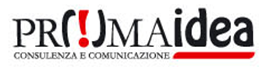 con il supporto tecnico del Dott. Paolo FabbriGUIDA ALL’UTILIZZO DEL DOCUMENTOIl presente documento vuole essere uno strumento operativo per la Pubblica Amministrazione che faciliti e semplifichi l’applicazione dei Criteri Ambientali Minimi (CAM) del servizio di gestione e manutenzione del verde pubblico codificati dalla normativa di riferimento (DM n. 63 del 10 marzo 2020) e resi obbligatori ai sensi dell’articolo 34 del Codice dei contratti pubblici (Decreto Legislativo 18 aprile 2016, n. 50). Nello specifico, sono stati predisposti un modello di disciplinare di gara e un modello di capitolato tecnico che prevedono l’applicazione dei Criteri Ambientali Minimi, comprensivi degli idonei sistemi di verifica di conformità. Per una corretta applicazione dei CAM è obbligatorio inserire nel capitolato le specifiche tecniche e le clausole di esecuzione previste dal decreto ministeriale, facilmente rintracciabili nel documento seguente poiché riportate in verde (campi obbligatori).Nel capitolato sono state riportate tutte le specifiche obbligatorie contenute nel DM n. 63 del 10 marzo 2020 riferite al servizio di gestione e manutenzione del verde pubblico; ciascun ente che faccia uso del disciplinare e del capitolato tipo dovrà pertanto: Selezionare eventualmente ulteriori criteri coerenti con le proprie esigenze di approvvigionamento;Valutare quali e quanti fra i criteri ambientali indicati come premianti inserire nel disciplinare; essi sono riportati a titolo esemplificativo in blu per essere facilmente rintracciabili. Il prototipo di disciplinare è stato redatto utilizzando il Bando Tipo numero 1 del 22 novembre 2017 di ANAC per l’affidamento di servizi e forniture nei settori ordinari, di importo pari o superiore alla soglia comunitaria, aggiudicati all’offerta economicamente più vantaggiosa secondo il miglior rapporto qualità/prezzo. Essendo l’oggetto del prototipo di disciplinare e di capitolato un servizio ad alta intensità di manodopera, ai sensi dell’art.95 comma 3 del Codice è vietato il ricorso al prezzo più basso come criterio di aggiudicazione. Tutte le parti generali del capitolato che riguardano la descrizione dell’oggetto dell’appalto e gli elementi di tipo economico ed amministrativo hanno carattere esemplificativo e possono essere rimodulati per rispondere alle effettive esigenze dell’ente appaltante.In conclusione, nel documento:il testo evidenziato in giallo contiene le parti da completare o adattare sulla base delle proprie esigenze;il testo in verde è da inserire obbligatoriamente ai fini di una corretta applicazione dei criteri minimi ambientali;il testo in blu rappresenta un esempio non esaustivo di inserimento dei criteri premianti;i             rappresentano una guida all’utilizzo del documento.SommarioSCHEMA ESEMPLIFICATIVO DI DISCIPLINARE DI GARA	71.	PREMESSE	72.	DOCUMENTAZIONE DI GARA, CHIARIMENTI E COMUNICAZIONI	72.1	DOCUMENTI DI GARA	72.2	CHIARIMENTI	72.3	COMUNICAZIONI	83.	OGGETTO DELL’APPALTO, IMPORTO E SUDDIVISIONE IN LOTTI	84.	DURATA DELL’APPALTO, OPZIONI E RINNOVI	94.1	DURATA	94.2	OPZIONI E RINNOVI	95.	SOGGETTI AMMESSI IN FORMA SINGOLA E ASSOCIATA E CONDIZIONI DI PARTECIPAZIONE	106.	REQUISITI GENERALI	117.	REQUISITI SPECIALI E MEZZI DI PROVA	127.1	REQUISITI DI IDONEITÀ	127.2	REQUISITI DI CAPACITÀ ECONOMICA E FINANZIARIA	127.3	REQUISITI DI CAPACITÀ TECNICA E PROFESSIONALE	147.4	INDICAZIONI PER I RAGGRUPPAMENTI TEMPORANEI, CONSORZI ORDINARI, AGGREGAZIONI DI IMPRESE DI RETE, GEIE	157.5	INDICAZIONI PER I CONSORZI DI COOPERATIVE E DI IMPRESE ARTIGIANE E I CONSORZI STABILI		178.	AVVALIMENTO	179.	SUBAPPALTO	1810.	GARANZIA PROVVISORIA	1811.	SOPRALLUOGO	2112.	PAGAMENTO DEL CONTRIBUTO A FAVORE DELL’ANAC	2113.	MODALITÀ DI PRESENTAZIONE DELL’OFFERTA E SOTTOSCRIZIONE DEI DOCUMENTI DI GARA	2214.	SOCCORSO ISTRUTTORIO	2315.	CONTENUTO DELLA BUSTA “A” - DOCUMENTAZIONE AMMINISTRATIVA	2415.1	DOMANDA DI PARTECIPAZIONE	2415.2	DOCUMENTO DI GARA UNICO EUROPEO	2515.3	DICHIARAZIONI INTEGRATIVE E DOCUMENTAZIONE A CORREDO	2716.	CONTENUTO DELLA BUSTA B - OFFERTA TECNICA	3017.	CONTENUTO DELLA BUSTA C - OFFERTA ECONOMICA	3118.	CRITERIO DI AGGIUDICAZIONE	3118.1	CRITERI DI VALUTAZIONE DELL’OFFERTA TECNICA	3118.2	METODO DI ATTRIBUZIONE DEL COEFFICIENTE PER IL CALCOLO DEL PUNTEGGIO DELL’OFFERTA TECNICA	3518.3	METODO PER IL CALCOLO DEI PUNTEGGI	3518.4	METODO DI ATTRIBUZIONE DEL COEFFICIENTE PER IL CALCOLO DEL PUNTEGGIO DELL’OFFERTA ECONOMICA	3619.	SVOLGIMENTO OPERAZIONI DI GARA: APERTURA DELLA BUSTA A – VERIFICA DOCUMENTAZIONE AMMINISTRATIVA	3720.	COMMISSIONE GIUDICATRICE	3721.	ITER DI VALUTAZIONE DELLE OFFERTE	3822.	VERIFICA DI ANOMALIA DELLE OFFERTE	3923.	AGGIUDICAZIONE DELL’APPALTO E STIPULA DEL CONTRATTO	3924.	DEFINIZIONE DELLE CONTROVERSIE	4125.	RISERVATEZZA E TRATTAMENTO DEI DATI PERSONALI	41SCHEMA ESEMPLIFICATIVO DI CAPITOLATO SPECIALE	42SCHEDA A -  PIANO DI GESTIONE E MANUTENZIONE DELLE AREE VERDI	55SCHEDA B – CENSIMENTO DEL VERDE	56SCHEMA ESEMPLIFICATIVO DI DISCIPLINARE DI GARAPREMESSECon determina/decreto a contrarre n. ...................... del ………….……, questa Amministrazione ha deliberato di affidare il servizio di gestione e manutenzione del verde pubblico del Comune di _______. Il servizio dovrà garantire il rispetto dei criteri ambientali minimi per il servizio di gestione e manutenzione del verde pubblico e fornitura prodotti per la cura del verde (approvato con DM n. 63 del 10 marzo 2020, in G.U. n.90 del 4 aprile 2020). L’affidamento avverrà mediante procedura aperta e con applicazione del criterio dell’offerta economicamente più vantaggiosa individuata sulla base del miglior rapporto qualità prezzo, ai sensi degli artt. 60 e 95 del d.lgs. 18 aprile 2016, n. 50 - Codice dei contratti pubblici (in seguito: Codice). Il luogo di svolgimento del servizio è il territorio del Comune di _______ [codice NUTS..................]CIG………………………… CUI …………….. CUP .................................[indicare solo se obbligatorio][In caso di suddivisione in lotti]lotto 1 CIG........................ CUI …………….. CUP .................................[indicare solo se obbligatorio]lotto 2 CIG........................ CUI …………….. CUP .................................[indicare solo se obbligatorio]Il Responsabile del procedimento, ai sensi dell’art. 31 del Codice, è ....……[indicare nome e cognome].DOCUMENTAZIONE DI GARA, CHIARIMENTI E COMUNICAZIONIDOCUMENTI DI GARALa documentazione di gara comprende:Bando di gara;Disciplinare di gara;Capitolato speciale descrittivo e prestazionale;[ove obbligatorio] DUVRI;[ove presente] Patto di integrità/protocollo di legalità …….. [indicare il riferimento normativo o amministrativo, es. legge regionale n. … del........, delibera n… del … da cui discende l’applicazione del suddetto patto/protocollo];................................... [indicare eventuali altri allegati, come ad esempio lo Schema di contratto].I documenti ai punti 2) e 3) sono stati redatti tenendo conto delle specifiche tecniche, delle clausole contrattuali e dei criteri premianti contenute nei criteri ambientali minimi (CAM) per il servizio di gestione e manutenzione del verde pubblico e fornitura prodotti per la cura del verde (approvato con DM n. 63 del 10 marzo 2020, in G.U. n.90 del 4 aprile 2020).La documentazione di gara è disponibile sul sito internet: http://www ................. [indicare l’indirizzo completo delle pagine relative].CHIARIMENTIÉ possibile ottenere chiarimenti sulla presente procedura mediante la proposizione di quesiti scritti da inoltrare all’indirizzo ....................................[posta elettronica/PEC], almeno .............[indicare il numero dei giorni es. 10] giorni prima della scadenza del termine fissato per la presentazione delle offerte. Le richieste di chiarimenti devono essere formulate esclusivamente in lingua italiana. Ai sensi dell’art. 74 comma 4 del Codice, le risposte a tutte le richieste presentate in tempo utile verranno fornite almeno sei giorni [ai sensi dell’art. 60, comma 3 del Codice, in caso di procedura accelerata sostituire con “quattro giorni”] prima della scadenza del termine fissato per la presentazione delle offerte, mediante pubblicazione in forma anonima all’indirizzo internet http://www. ................................... .................[indicare l’indirizzo del profilo del committente dove sono pubblicati i chiarimenti].Non sono ammessi chiarimenti telefonici.N.B.: in caso di appalti particolarmente complessi sotto il profilo tecnico, la stazione appaltante può stabilire un termine di risposta alle richieste di chiarimenti anteriore a quello minimo di sei giorni imposto dalla norma, contestualmente adeguando il termine per la proposizione delle richieste di chiarimento.COMUNICAZIONIAi sensi dell’art. 76, comma 6 del Codice, i concorrenti sono tenuti ad indicare, in sede di offerta, l’indirizzo PEC o, solo per i concorrenti aventi sede in altri Stati membri, l’indirizzo di posta elettronica, da utilizzare ai fini delle comunicazioni di cui all’art. 76, comma 5, del Codice.Salvo quanto disposto nel paragrafo 2.2 del presente disciplinare, tutte le comunicazioni tra stazione appaltante e operatori economici si intendono validamente ed efficacemente effettuate qualora rese all’indirizzo PEC ………[indicare l’indirizzo PEC della stazione appaltante] e all’indirizzo indicato dai concorrenti nella documentazione di gara.Eventuali modifiche dell’indirizzo PEC/posta elettronica o problemi temporanei nell’utilizzo di tali forme di comunicazione, dovranno essere tempestivamente segnalate alla stazione appaltante; diversamente la medesima declina ogni responsabilità per il tardivo o mancato recapito delle comunicazioni.In caso di raggruppamenti temporanei, GEIE, aggregazioni di imprese di rete o consorzi ordinari, anche se non ancora costituiti formalmente, la comunicazione recapitata al mandatario si intende validamente resa a tutti gli operatori economici raggruppati, aggregati o consorziati.In caso di consorzi di cui all’art. 45, comma 2, lett. b e c del Codice, la comunicazione recapitata al consorzio si intende validamente resa a tutte le consorziate.In caso di avvalimento, la comunicazione recapitata all’offerente si intende validamente resa a tutti gli operatori economici ausiliari.In caso di subappalto, la comunicazione recapitata all’offerente si intende validamente resa a tutti i subappaltatori indicati.OGGETTO DELL’APPALTO, IMPORTO E SUDDIVISIONE IN LOTTIAffidamento del servizio di gestione e manutenzione del verde pubblico e fornitura prodotti per la cura del verde (approvato con DM n. 63 del 10 marzo 2020, in G.U. n.90 del 4 aprile 2020).L’appalto è costituito da un unico lotto poiché: ...................................... [motivare la mancata suddivisione in lotti ai sensi dell’art. 51, comma 1 del Codice]. Tabella n. 1 - Oggetto dell’appaltoL’importo a base di gara è al netto di Iva e/o di altre imposte e contributi di legge, nonché degli oneri per la sicurezza dovuti a rischi da interferenze.L’importo degli oneri per la sicurezza da interferenze è pari a € ............. Iva e/o altre imposte e contributi di legge esclusi [indicare valore pari a € 0,00 in caso di assenza di rischi] e non è soggetto a ribasso.L’appalto è finanziato con …………. [descrivere le fonti di finanziamento].[o in alternativa, in caso di suddivisione in lotti, sostituire il testo precedente con quello seguente]L’appalto è suddiviso nei seguenti lotti:Tabella n. 2 – Descrizione dei lottiIl dettaglio delle prestazioni oggetto di ogni lotto è il seguente:[Ripetere per ogni lotto]Lotto n...........[indicare il numero di lotto] CIG ................................ Tabella n. 3 – Oggetto dell’appaltoL’importo a base di gara è al netto di Iva e/o di altre imposte e contributi di legge, nonché degli oneri per la sicurezza dovuti a rischi da interferenze.L’importo degli oneri per la sicurezza da interferenze è pari a € ............. Iva e/o altre imposte e contributi di legge esclusi [indicare valore pari a € 0 in caso di assenza di rischi] e non è soggetto a ribasso.L’appalto è finanziato con …………. [descrivere le fonti di finanziamento].DURATA DELL’APPALTO, OPZIONI E RINNOVIDURATA[In caso di appalto di servizi] La durata dell’appalto (escluse le eventuali opzioni) è di .........…[indicare mesi/anni], decorrenti dalla data di ........…[indicare il termine iniziale: es. la sottoscrizione del contratto. In caso di suddivisione dell’appalto in più lotti specificare eventuali durate differenziate per ciascun lotto].[In caso di appalto di forniture] La fornitura è effettuata...................[indicare i termini per l’esecuzione della fornitura es. entro 30 giorni; con cadenza quindicinale secondo quanto specificato nel progetto, etc.], decorrenti dalla data di ........................…[indicare il termine iniziale: es. la sottoscrizione del contratto. In caso di suddivisione dell’appalto in più lotti specificare eventuali durate differenziate per ciascun lotto].OPZIONI E RINNOVI[Facoltativo: rinnovo del contratto] La stazione appaltante si riserva la facoltà di rinnovare il contratto, alle medesime condizioni, per una durata pari a ……[indicare una durata non superiore a quella del contratto iniziale], per un importo di € ……………..……, al netto di Iva e/o di altre imposte e contributi di legge, nonché degli oneri per la sicurezza dovuti a rischi da interferenze. La stazione appaltante esercita tale facoltà comunicandola all’appaltatore mediante posta elettronica certificata almeno ……. [indicare i giorni/mesi] prima della scadenza del contratto originario.N.B. il valore dei servizi analoghi deve essere considerato ai fini della determinazione delle soglie di cui dell’art. 35, comma 4 del Codice.SOGGETTI AMMESSI IN FORMA SINGOLA E ASSOCIATA E CONDIZIONI DI PARTECIPAZIONEGli operatori economici, anche stabiliti in altri Stati membri, possono partecipare alla presente gara in forma singola o associata, secondo le disposizioni dell’art. 45 del Codice, purché in possesso dei requisiti prescritti dai successivi articoli.Ai soggetti costituiti in forma associata si applicano le disposizioni di cui agli artt. 47 e 48 del Codice. È vietato ai concorrenti di partecipare alla gara [in caso di suddivisione dell’appalto in lotti distinti sostituire “gara” con “singolo lotto”] in più di un raggruppamento temporaneo o consorzio ordinario di concorrenti o aggregazione di imprese aderenti al contratto di rete (nel prosieguo, aggregazione di imprese di rete).È vietato al concorrente che partecipa alla gara [in caso di suddivisione dell’appalto in lotti distinti sostituire “alla gara” con “al singolo lotto”] in raggruppamento o consorzio ordinario di concorrenti, di partecipare anche in forma individuale. È vietato al concorrente che partecipa alla gara [in caso di suddivisione dell’appalto in lotti distinti sostituire “alla gara” con “al singolo lotto”] in aggregazione di imprese di rete, di partecipare anche in forma individuale. Le imprese retiste non partecipanti alla gara possono presentare offerta, per la medesima gara, in forma singola o associata.I consorzi di cui all’articolo 45, comma 2, lettere b) e c) del Codice sono tenuti ad indicare, in sede di offerta, per quali consorziati il consorzio concorre; a questi ultimi è vietato partecipare, in qualsiasi altra forma, alla presente gara [in caso di suddivisione dell’appalto in lotti distinti sostituire “gara” con “singolo lotto”]. In caso di violazione sono esclusi dalla gara sia il consorzio sia il consorziato; in caso di inosservanza di tale divieto si applica l'articolo 353 del codice penale.Nel caso di consorzi di cui all’articolo 45, comma 2, lettere b) e c) del Codice, le consorziate designate dal consorzio per l’esecuzione del contratto non possono, a loro volta, a cascata, indicare un altro soggetto per l’esecuzione.[Facoltativo: in caso di limitazione della partecipazione ad un numero massimo di lotti di cui al punto 3] I concorrenti che presentano offerta per più lotti possono partecipare nella medesima o in diversa forma (singola o associata). I consorzi di cui all’articolo 45, comma 2, lettere b) e c) del Codice, possono indicare consorziate esecutrici diverse per ogni lotto. Le medesime esecutrici e le imprese raggruppate possono partecipare ad altri lotti da sole o in RTI/Consorzi con altre imprese, rispettando il limite di partecipazione.Le aggregazioni tra imprese aderenti al contratto di rete di cui all’art. 45, comma 2 lett. f) del Codice, rispettano la disciplina prevista per i raggruppamenti temporanei di imprese in quanto compatibile. In particolare:nel caso in cui la rete sia dotata di organo comune con potere di rappresentanza e soggettività giuridica (cd. rete - soggetto), l’aggregazione di imprese di rete partecipa a mezzo dell’organo comune, che assumerà il ruolo della mandataria, qualora in possesso dei relativi requisiti. L’organo comune potrà indicare anche solo alcune tra le imprese retiste per la partecipazione alla gara ma dovrà obbligatoriamente far parte di queste;nel caso in cui la rete sia dotata di organo comune con potere di rappresentanza ma priva di soggettività giuridica (cd. rete-contratto), l’aggregazione di imprese di rete partecipa a mezzo dell’organo comune, che assumerà il ruolo della mandataria, qualora in possesso dei requisiti previsti per la mandataria e qualora il contratto di rete rechi mandato allo stesso a presentare domanda di partecipazione o offerta per determinate tipologie di procedure di gara. L’organo comune potrà indicare anche solo alcune tra le imprese retiste per la partecipazione alla gara ma dovrà obbligatoriamente far parte di queste; nel caso in cui la rete sia dotata di organo comune privo di potere di rappresentanza ovvero sia sprovvista di organo comune, oppure se l’organo comune è privo dei requisiti di qualificazione, l’aggregazione di imprese di rete partecipa nella forma del raggruppamento costituito o costituendo, con applicazione integrale delle relative regole (cfr. Determinazione ANAC n. 3 del 23 aprile 2013).Per tutte le tipologie di rete, la partecipazione congiunta alle gare deve risultare individuata nel contratto di rete come uno degli scopi strategici inclusi nel programma comune, mentre la durata dello stesso dovrà essere commisurata ai tempi di realizzazione dell’appalto (cfr. Determinazione ANAC n. 3 del 23 aprile 2013).Il ruolo di mandante/mandataria di un raggruppamento temporaneo di imprese può essere assunto anche da un consorzio di cui all’art. 45, comma 1, lett. b), c) ovvero da una sub-associazione, nelle forme di un RTI o consorzio ordinario costituito oppure di un’aggregazioni di imprese di rete. A tal fine, se la rete è dotata di organo comune con potere di rappresentanza (con o senza soggettività giuridica), tale organo assumerà la veste di mandataria della sub-associazione; se, invece, la rete è dotata di organo comune privo del potere di rappresentanza o è sprovvista di organo comune, il ruolo di mandataria della sub-associazione è conferito dalle imprese retiste partecipanti alla gara, mediante mandato ai sensi dell’art. 48 comma 12 del Codice, dando evidenza della ripartizione delle quote di partecipazione.Ai sensi dell’art. 186-bis, comma 6 del R.D. 16 marzo 1942, n. 267, l’impresa in concordato preventivo con continuità aziendale può concorrere anche riunita in RTI purché non rivesta la qualità di mandataria e sempre che le altre imprese aderenti al RTI non siano assoggettate ad una procedura concorsuale.[Facoltativo: qualora la stazione appaltante richieda una forma giuridica specifica ai raggruppamenti] I raggruppamenti di operatori economici, dopo l’aggiudicazione, dovranno assumere, ai sensi dell’art. 45 comma 3 del Codice, la forma di............. [inserire la forma giuridica specifica]. [Facoltativo: in caso di specifiche condizioni di esecuzione per i raggruppamenti] I raggruppamenti di operatori economici, nell’esecuzione dell’appalto, dovranno rispettare, ai sensi dell’art. 45 comma 5 del Codice, le seguenti condizioni: …. [inserire le condizioni richieste che devono essere proporzionate e giustificate da ragioni oggettive].REQUISITI GENERALI Sono esclusi dalla gara gli operatori economici per i quali sussistono cause di esclusione di cui all’art. 80 del Codice.Sono comunque esclusi gli operatori economici che abbiano affidato incarichi in violazione dell’art. 53, comma 16-ter, del d.lgs. del 2001 n. 165.Gli operatori economici aventi sede, residenza o domicilio nei paesi inseriti nelle c.d. black list di cui al decreto del Ministro delle finanze del 4 maggio 1999 e al decreto del Ministro dell’economia e delle finanze del 21 novembre 2001 devono, pena l’esclusione dalla gara, essere in possesso, dell’autorizzazione in corso di validità rilasciata ai sensi del d.m. 14 dicembre 2010 del Ministero dell’economia e delle finanze ai sensi (art. 37 del d.l. 3 maggio 2010 n. 78 conv. in l. 122/2010) oppure della domanda di autorizzazione presentata ai sensi dell’art. 1 comma 3 del DM 14 dicembre 2010. [In caso di servizi o forniture rientranti in una delle attività a maggior rischio di infiltrazione mafiosa di cui al comma 53, dell’art. 1, della legge 6 novembre 2012, n. 190, inserire la seguente prescrizione] Gli operatori economici devono possedere, pena l’esclusione dalla gara, l’iscrizione nell’elenco dei fornitori, prestatori di servizi ed esecutori di lavori non soggetti a tentativo di infiltrazione mafiosa (c.d. white list) istituito presso la Prefettura della provincia in cui l’operatore economico ha la propria sede oppure devono aver presentato domanda di iscrizione al predetto elenco (cfr. Circolare Ministero dell’Interno prot. 25954 del 23 marzo 2016 e DPCM 18 aprile 2013 come aggiornato dal DPCM 24 novembre 2016).[In caso di vigenza di patti/protocolli di legalità] La mancata accettazione delle clausole contenute nel protocollo di legalità/patto di integrità costituisce causa di esclusione dalla gara, ai sensi dell’art. 1, comma 17 della l. 190/2012.REQUISITI SPECIALI E MEZZI DI PROVAI concorrenti, a pena di esclusione, devono essere in possesso dei requisiti previsti nei commi seguenti. I documenti richiesti agli operatori economici ai fini della dimostrazione dei requisiti devono essere trasmessi mediante AVCpass in conformità alla delibera ANAC n. 157 del 17 febbraio 2016 [ai sensi degli articoli 81, commi 1 e 2, nonché 216, comma 13 del Codice, le stazioni appaltanti e gli operatori economici utilizzano la banca dati AVCPass istituita presso ANAC per la comprova dei requisiti].Ai sensi dell’art. 59, comma 4, lett. b) del Codice, sono inammissibili le offerte prive della qualificazione richiesta dal presente disciplinare.N.B: le stazioni appaltanti possono richiedere requisiti ulteriori rispetto a quelli normativamente previsti, qualora questi siano proporzionati, ragionevoli oltre che pertinenti e logicamente connessi all’oggetto dell’appalto e allo scopo perseguito.In caso di lotto unico occorre che la stazione appaltante stabilisca criteri di partecipazione di cui all’art. 83 del Codice tali da consentire l’accesso anche alle micro, piccole e medie imprese ai sensi dell’art. 30, co. 7 del Codice.I requisiti speciali per partecipare alla gara devono essere esclusivamente elencati nel disciplinare e non contenuti in altri documenti di gara.REQUISITI DI IDONEITÀIscrizione nel registro tenuto dalla Camera di commercio industria, artigianato e agricoltura oppure nel registro delle commissioni provinciali per l’artigianato per attività coerenti con quelle oggetto della presente procedura di gara.Il concorrente non stabilito in Italia ma in altro Stato Membro o in uno dei Paesi di cui all’art. 83, comma 3 del Codice, presenta dichiarazione giurata o secondo le modalità vigenti nello Stato nel quale è stabilito.[se previsto dalla normativa vigente] Iscrizione a …[inserire iscrizioni richieste per provare l’idoneità tecnica dell’impresa es: registri o albi se prescritta dalla legislazione vigente per l’esercizio, da parte del concorrente, dell’attività oggetto di appalto]Il concorrente non stabilito in Italia ma in altro Stato Membro o in uno dei Paesi di cui all’art. 83, co 3 del Codice, presenta dichiarazione giurata o secondo le modalità vigenti nello Stato nel quale è stabilito.Per la comprova del requisito la stazione appaltante acquisisce d’ufficio i documenti in possesso di pubbliche amministrazioni, previa indicazione, da parte dell’operatore economico, degli elementi indispensabili per il reperimento delle informazioni o dei dati richiesti.REQUISITI DI CAPACITÀ ECONOMICA E FINANZIARIA [Facoltativo] Fatturato globale minimo annuo riferito a ciascuno degli ultimi n.….. [indicare da uno a massimo tre] esercizi finanziari disponibili di €....................................IVA esclusa; tale requisito è richiesto ............................... [indicare le precise motivazioni ai sensi dell’art. 83, comma 5 del Codice];[Nel caso di suddivisione in lotti indicare il requisito richiesto per ciascun lotto o gruppi di lotti aggiudicabili contemporaneamente][o in alternativa al fatturato minimo annuo] Fatturato globale medio annuo riferito agli ultimi n. ….. [indicare da uno a massimo tre] esercizi finanziari disponibili non inferiore ad €……….IVA esclusa (cfr. allegato XVII al Codice); tale requisito è richiesto ........................... [indicare le precise motivazioni ai sensi dell’art. 83, comma 5 del Codice]; [Nel caso di suddivisione in lotti indicare il requisito richiesto per ciascun lotto o gruppi di lotti aggiudicabili contemporaneamente]La comprova del requisito è fornita, ai sensi dell’art. 86, comma 4 e all. XVII parte I, del Codiceper le società di capitali mediante i bilanci approvati alla data di scadenza del termine per la presentazione delle offerte corredati della nota integrativa; per gli operatori economici costituiti in forma d’impresa individuale ovvero di società di persone mediante il Modello Unico o la Dichiarazione IVA;…………………………………... [la stazione appaltante indica altri eventuali mezzi di prova].Ove le informazioni sui fatturati non siano disponibili, per le imprese che abbiano iniziato l’attività da meno di tre anni, i requisiti di fatturato devono essere rapportati al periodo di attività. Ai sensi dell’art. 86, comma 4, del Codice l’operatore economico, che per fondati motivi non è in grado di presentare le referenze richieste può provare la propria capacità economica e finanziaria mediante un qualsiasi altro documento considerato idoneo dalla stazione appaltante.[Facoltativo] Fatturato specifico minimo annuo nel settore di attività oggetto dell’appalto riferito a ciascuno degli ultimi n.….. [indicare da uno a massimo tre] esercizi finanziari disponibili di € .................................... IVA esclusa.Il settore di attività è .................................[il settore di attività deve essere individuato in senso ampio, quale ambito di attività in cui si inserisce l’oggetto dell’appalto e non coincidente con esso].Tale requisito è richiesto ………………… [indicare le precise motivazioni ai sensi dell’art. 83, comma 5 del Codice].[Nel caso di suddivisione in lotti indicare il requisito richiesto per ciascun lotto o gruppi di lotti aggiudicabili contemporaneamente][o in alternativa al fatturato specifico annuo] Fatturato specifico medio annuo nel settore di attività oggetto dell’appalto riferito agli ultimi n. ….. [indicare da uno a massimo tre] esercizi finanziari disponibili non inferiore ad €………….. IVA esclusa. Il settore di attività è .................................[il settore di attività deve essere individuato in senso ampio, quale ambito di attività in cui si inserisce l’oggetto dell’appalto e non coincidente con esso].Tale requisito è richiesto ………………… [indicare le precise motivazioni ai sensi dell’art. 83, comma 5 del Codice].[Nel caso di suddivisione in lotti indicare il requisito richiesto per ciascun lotto o gruppi di lotti aggiudicabili contemporaneamente]La comprova del requisito è fornita, ai sensi dell’art. 86, comma 4 e all. XVII parte I, del Codice, mediante [la stazione appaltante indica i mezzi di prova]: ……………………… ……………………..…Ove le informazioni sui fatturati non siano disponibili, per le imprese che abbiano iniziato l’attività da meno di tre anni, i requisiti di fatturato devono essere rapportati al periodo di attività. Ai sensi dell’art. 86, comma 4, del Codice l’operatore economico, che per fondati motivi non è in grado di presentare le referenze richieste può provare la propria capacità economica e finanziaria mediante un qualsiasi altro documento considerato idoneo dalla stazione appaltante.N.B.: ai sensi dell’art. 83, comma 5 del Codice, il valore del fatturato annuo richiesto non può superare il doppio del valore annuo stimato dell’appalto. La stazione appaltante può derogare a tale prescrizione in circostanze adeguatamente motivate in relazione a rischi specifici connessi alla natura dei servizi e forniture oggetto dell’affidamento.[Facoltativo] Rispetto, ai sensi dell’art. 83, comma 4 lett. b) del Codice, dei rapporti tra attività e passività di seguito indicati, desunti dal conto annuale riferito a ciascuno degli esercizi finanziari relativi agli anni ........................... [indicare da uno a max due esercizi di riferimento].[la stazione appaltante specifica il tipo di indicatore richiesto e il valore soglia dello stesso]……………………… ……………………..…La comprova del requisito è fornita, ai sensi dell’art. 86, comma 4 e all. XVII parte I, del Codice, mediante [la stazione appaltante, a seconda del tipo di rapporto richiesto, indica i documenti per la dimostrazione del requisito]:……………………… ……………………..…[Facoltativo] Possesso, ai sensi dell’art. 83, comma 4 lett. c) del Codice, della seguente copertura assicurativa .......................... per un massimale non inferiore a n. ......................volte l’importo a base di gara [stabilire la quantificazione del massimale assicurativo].La comprova di tale requisito è fornita mediante l’esibizione della relativa polizza in copia conforme.REQUISITI DI CAPACITÀ TECNICA E PROFESSIONALE[Facoltativo] Esecuzione negli ultimi tre anni dei seguenti servizi/forniture analoghiIl concorrente deve aver eseguito nell’ultimo triennio [la stazione appaltante selezione una o più delle successive opzioni]:[in caso di servizio/fornitura “di punta”] un servizio/fornitura analogo a ……………. [indicare il tipo di servizio/fornitura analogo che si richiede] di importo minimo pari a € ………….…. [In caso di richiesta di più di un servizio/fornitura di punta ripetere la dicitura per ogni servizio/fornitura].[in caso di elenco di servizi/forniture analoghi] servizi/forniture analoghi a ……………...[indicare il tipo di servizi/forniture analoghi che si richiedono] di importo complessivo minimo pari a € ………………….[In caso di richiesta di più di un elenco di servizi/forniture ripetere la dicitura per ogni servizio/fornitura].La comprova del requisito, è fornita secondo le disposizioni di cui all’art. 86 e all’allegato XVII, parte II, del Codice.In caso di servizi/forniture prestati a favore di pubbliche amministrazioni o enti pubblici mediante una delle seguenti modalità:originale o copia conforme dei certificati rilasciati dall’amministrazione/ente contraente, con l’indicazione dell’oggetto, dell’importo e del periodo di esecuzione;…………………………………... [indicare altri eventuali mezzi di prova];…………………………………... [indicare altri eventuali mezzi di prova].In caso di servizi/forniture prestati a favore di committenti privati, mediante una delle seguenti modalità:originale o copia autentica dei certificati rilasciati dal committente privato, con l’indicazione dell’oggetto, dell’importo e del periodo di esecuzione;…………………………………... [indicare altri eventuali mezzi di prova]…………………………………... [indicare altri eventuali mezzi di prova]N.B.: ai sensi dell’allegato XVII, parte II lett. a) punto ii, del Codice, al fine di assicurare un livello adeguato di concorrenza la stazione appaltante può prendere in considerazione un periodo più ampio degli ultimi tre anni.[Facoltativo] Possesso dei seguenti sistemi di gestione e di tracciabilità della catena di approvvigionamento durante l’esecuzione dell’appalto ....................................... [descrivere dettagliatamente le misure che si ritengono essenziali per accedere alla gara, per es. misure per la gestione delle scorte di magazzino].La comprova del requisito è fornita mediante ………………….. [la stazione appaltante specifica i documenti richiesti].[Facoltativo per gli appalti di forniture] Presentazione di campioniIl concorrente deve consegnare …[indicare modalità di consegna e ritiro, nonché ogni altro elemento necessario ed opportuno per la corretta gestione della fase, di campioni /prototipi /descrizioni /fotografie dei beni da fornire: es. presso ufficio ………….– via ……………………….. n. .., entro il  …………………………….. i campioni dei prodotti come descritti nel paragrafo n. ........... del Capitolato speciale descrittivo e prestazionale. Ciascun campione dovrà essere contrassegnato con una targhetta metallica o adesiva non rimovibile, riportante: la denominazione del concorrente, la dizione “gara per la fornitura.............................” ed un numero progressivo da 1 a ................].Conformità ai CAM La conformità ai Criteri Ambientali Minimi presenti nel Capitolato tecnico deve avvenire secondo le procedure di verifica di ogni criterio riportate nel capitolato tecnico e previste dal DM n. 63 del 10 marzo 2020. INDICAZIONI PER I RAGGRUPPAMENTI TEMPORANEI, CONSORZI ORDINARI, AGGREGAZIONI DI IMPRESE DI RETE, GEIEN.B.: nei raggruppamenti temporanei, la mandataria deve, in ogni caso, possedere i requisiti ed eseguire le prestazioni in misura maggioritaria ai sensi dell’art. 83, comma 8 del Codice. La mandataria di un raggruppamento temporaneo di imprese di tipo verticale, ai sensi dell’art. 48, comma 2 del Codice, esegue le prestazioni indicate come principali, anche in termini economici, le mandanti quelle indicate come secondarie. I soggetti di cui all’art. 45 comma 2, lett. d), e), f) e g) del Codice devono possedere i requisiti di partecipazione nei termini di seguito indicati. Alle aggregazioni di imprese aderenti al contratto di rete, ai consorzi ordinari ed ai GEIE si applica la disciplina prevista per i raggruppamenti temporanei di imprese, in quanto compatibile. Nei consorzi ordinari la consorziata che assume la quota maggiore di attività esecutive riveste il ruolo di capofila che deve essere assimilata alla mandataria.Nel caso in cui la mandante/mandataria di un raggruppamento temporaneo di imprese sia una sub-associazione, nelle forme di un RTI costituito oppure di un’aggregazioni di imprese di rete, i relativi requisiti di partecipazione sono soddisfatti secondo le medesime modalità indicate per i raggruppamenti. Il requisito relativo all’iscrizione nel registro tenuto dalla Camera di commercio industria, artigianato e agricoltura oppure nel registro delle commissioni provinciali per l’artigianato di cui al punto 7.1 lett. a) deve essere posseduto da:ciascuna delle imprese raggruppate/raggruppande, consorziate/consorziande o GEIE;ciascuna delle imprese aderenti al contratto di rete indicate come esecutrici e dalla rete medesima nel caso in cui questa abbia soggettività giuridica.[Se richiesti altri requisiti di idoneità] Il requisito relativo all’iscrizione …………… [indicare tipologia di iscrizione richiesta] di cui al punto 7.1 lett. b) deve essere posseduto da ..................................................................[indicare quali soggetti devono possedere il requisito].[Se richiesto requisito di fatturato globale] Il requisito relativo al fatturato globale di cui al punto 7.2 lett. a) deve essere soddisfatto dal raggruppamento temporaneo nel complesso. Detto requisito deve essere posseduto in misura maggioritaria dall’impresa mandataria. [o in alternativa]Il requisito relativo al fatturato globale di cui al punto 7.2 lett. a) deve essere soddisfatto dal raggruppamento temporaneo nei termini di seguito indicati: ……………………… [la stazione appaltante indica l’eventuale percentuale/altra misura specifica richiesta per la mandataria e/o per la/le mandante/i]. Detto requisito deve essere posseduto in misura maggioritaria dalla mandataria. [Se richiesto requisito di fatturato specifico] Il requisito relativo al fatturato specifico di cui al punto 7.2 lett. b) deve essere soddisfatto dal raggruppamento temporaneo orizzontale nel complesso; detto requisito deve essere posseduto in misura maggioritaria dalla mandataria. [o in alternativa]Il requisito relativo al fatturato specifico di cui al punto 7.2 lett. b) deve essere soddisfatto dal raggruppamento temporaneo orizzontale nei termini di seguito indicati: ……………………… [la stazione appaltante indica l’eventuale percentuale/altra misura minima richiesta per la mandataria e/o per la/le mandante/i]. Detto requisito deve essere posseduto in misura maggioritaria dalla mandataria. Nell’ipotesi di raggruppamento temporaneo verticale il fatturato specifico richiesto nella prestazione principale dovrà essere dimostrato esclusivamente dalla mandataria; il fatturato specifico eventualmente richiesto anche per le prestazioni secondarie dovrà essere dimostrato dalle mandanti esecutrici o da quest’ultime unitamente alla mandataria. Nel raggruppamento misto si applica la regola del raggruppamento verticale e per le singole prestazioni (principale e secondaria) che sono eseguite in raggruppamento di tipo orizzontale si applica la regola prevista per quest’ultimo. [Se richiesto il requisito relativi a rapporti minimi tra attività e passività] Il requisito relativo ai rapporti minimi tra attività e passività richiesti al precedente punto 7.2 lett. c) deve essere soddisfatto da……………[la stazione appaltante indica quali soggetti devono possedere il requisito].[Se richiesto requisito relativo alla copertura assicurativa] Il requisito relativo alla copertura assicurativa  di cui al punto 7.2 lett. d) deve essere soddisfatto da……………… [la stazione appaltante indica quali soggetti devono possedere il requisito].[Se richiesta l’esecuzione di servizi/forniture analoghi][In caso di servizio/fornitura “di punta” richiesto nella prestazione principale] Il requisito di cui al precedente punto 7.3 lett. a) deve essere posseduto per intero dalla mandataria.[Nel caso in cui la stazione appaltante richieda il possesso di un servizio/fornitura di punta anche in una prestazione secondaria, specificherà quale soggetto dovrà possedere tale requisito in relazione alle diverse tipologie di concorrenti, ferma restando la sua non frazionabilità].[In caso di elenco di servizi/forniture analoghi richiesti nella prestazione principale] Nell’ipotesi di raggruppamento temporaneo orizzontale il requisito di cui al precedente punto 7.3 lett. a) deve essere posseduto sia dalla mandataria sia dalle mandanti. Detto requisito deve essere posseduto in misura maggioritaria dalla mandataria. Nell’ipotesi di raggruppamento temporaneo verticale il requisito deve essere posseduto dalla mandataria.[Nel caso in cui la stazione appaltante richieda il possesso di servizi/forniture anche in una prestazione secondaria, specificherà quale soggetto dovrà possedere tale requisito in relazione alle diverse tipologie di concorrenti, fermo restando che nel raggruppamento verticale ciascun componente deve possiede il requisito in relazione alle prestazioni che intende eseguire. In ogni caso la stazione appaltante può prescrivere misure minime per mandanti e mandatarie].[Se previsti ulteriori requisiti di capacità tecnica e professionale di cui al punto 7.3 lett. b) e c)] I requisiti di cui al precedente punto 7.3 lett. .........[indicare i riferimenti degli ulteriori requisiti richiesti] sono posseduti da: ................................................................. [la stazione appaltante indica quali soggetti devono possedere il requisito].INDICAZIONI PER I CONSORZI DI COOPERATIVE E DI IMPRESE ARTIGIANE E I CONSORZI STABILI I soggetti di cui all’art. art. 45 comma 2, lett. b) e c) del Codice devono possedere i requisiti di partecipazione nei termini di seguito indicati.Il requisito relativo all’iscrizione nel registro tenuto dalla Camera di commercio industria, artigianato e agricoltura oppure nel registro delle commissioni provinciali per l’artigianato di cui al punto 7.1 lett. a) deve essere posseduto dal consorzio e dalle imprese consorziate indicate come esecutrici.[Se richiesti altri requisiti di idoneità] Il requisito relativo all’iscrizione …………… [indicare tipologia di iscrizione richiesta] di cui al punto 7.1 lett. b) deve essere posseduto da ..................................................................[indicare quali soggetti devono possedere il requisito].[Se richiesti requisiti di capacità economica e finanziaria/tecnica e professionale di cui ai punti 7.2 e 7.3] I requisiti di capacità economica e finanziaria nonché tecnica e professionale, ai sensi dell’art. 47 del Codice, devono essere posseduti:per i consorzi di cui all’art. 45, comma 2 lett. b) del Codice, direttamente dal consorzio medesimo, salvo che quelli relativi alla disponibilità delle attrezzature e dei mezzi d’opera nonché all’organico medio annuo che sono computati in capo al consorzio ancorché posseduti dalle singole imprese consorziate; per i consorzi di cui all’art. 45, comma 2, lett. c) del Codice, dal consorzio, che può spendere, oltre ai propri requisiti, anche quelli delle consorziate esecutrici e, mediante avvalimento, quelli delle consorziate non esecutrici, i quali vengono computati cumulativamente in capo al consorzio.AVVALIMENTOAi sensi dell’art. 89 del Codice, l’operatore economico, singolo o associato ai sensi dell’art. 45 del Codice, può dimostrare il possesso dei requisiti di carattere economico, finanziario, tecnico e professionale di cui all’art. 83, comma 1, lett. b) e c) del Codice avvalendosi dei requisiti di altri soggetti, anche partecipanti al raggruppamento. Non è consentito l’avvalimento per la dimostrazione dei requisiti generali e di idoneità professionale [ad esempio: iscrizione alla CCIAA oppure a specifici Albi].Ai sensi dell’art. 89, comma 1, del Codice, il contratto di avvalimento contiene, a pena di nullità, la specificazione dei requisiti forniti e delle risorse messe a disposizione dall’ausiliaria.Il concorrente e l’ausiliaria sono responsabili in solido nei confronti della stazione appaltante in relazione alle prestazioni oggetto del contratto. È ammesso l’avvalimento di più ausiliarie. L’ausiliaria non può avvalersi a sua volta di altro soggetto.Ai sensi dell’art. 89, comma 7 del Codice, a pena di esclusione, non è consentito che l’ausiliaria presti avvalimento per più di un concorrente e che partecipino alla gara [in alternativa, in caso di suddivisione dell’appalto in lotti distinti sostituire “alla gara” con “al singolo lotto”] sia l’ausiliaria che l’impresa che si avvale dei requisiti.L’ausiliaria può assumere il ruolo di subappaltatore nei limiti dei requisiti prestati.L’ausiliaria di un concorrente può essere indicata, quale subappaltatore, nella terna di altro concorrente.Nel caso di dichiarazioni mendaci si procede all’esclusione del concorrente e all’escussione della garanzia ai sensi dell’art. 89, comma 1, ferma restando l’applicazione dell’art. 80, comma 12 del Codice.Ad eccezione dei casi in cui sussistano dichiarazioni mendaci, qualora per l’ausiliaria sussistano motivi obbligatori di esclusione o laddove essa non soddisfi i pertinenti criteri di selezione, la stazione appaltante impone, ai sensi dell’art. 89, comma 3 del Codice, al concorrente di sostituire l’ausiliaria.[Facoltativo] Ai sensi dell’art. 89, comma 3 ult. periodo, del Codice, l’operatore economico sostituisce l’ausiliaria nei seguenti casi: ………………. [indicare i motivi non obbligatori di esclusione purché si tratti di requisiti tecnici].In qualunque fase della gara sia necessaria la sostituzione dell’ausiliaria, la commissione comunica l’esigenza al RUP, il quale richiede per iscritto, secondo le modalità di cui al punto 2.3, al concorrente la sostituzione dell’ausiliaria, assegnando un termine congruo per l’adempimento, decorrente dal ricevimento della richiesta. Il concorrente, entro tale termine, deve produrre i documenti dell’ausiliaria subentrante (nuove dichiarazioni di avvalimento da parte del concorrente, il DGUE della nuova ausiliaria nonché il nuovo contratto di avvalimento). In caso di inutile decorso del termine, ovvero in caso di mancata richiesta di proroga del medesimo, la stazione appaltante procede all’esclusione del concorrente dalla procedura.È sanabile, mediante soccorso istruttorio, la mancata produzione della dichiarazione di avvalimento o del contratto di avvalimento, a condizione che i citati elementi siano preesistenti e comprovabili con documenti di data certa, anteriore al termine di presentazione dell’offerta.La mancata indicazione dei requisiti e delle risorse messi a disposizione dall’impresa ausiliaria non è sanabile in quanto causa di nullità del contratto di avvalimento.SUBAPPALTOIl concorrente indica all’atto dell’offerta le parti del servizio/fornitura che intende subappaltare o concedere in cottimo nei limiti del 30% dell’importo complessivo del contratto, in conformità a quanto previsto dall’art. 105 del Codice; in mancanza di tali indicazioni il subappalto è vietato. Il concorrente è tenuto ad indicare nell’offerta obbligatoriamente tre subappaltatori. Non costituisce motivo di esclusione ma comporta, per il concorrente, il divieto di subappalto:l’omessa dichiarazione della terna;l’indicazione di un numero di subappaltatori inferiore a tre;l’indicazione di un subappaltatore che, contestualmente, concorra in proprio alla gara.È consentita l’indicazione dello stesso subappaltatore in più terne di diversi concorrenti.[In caso l’appalto comprenda più tipologie di prestazione] Il concorrente indica, ai sensi dell’art. 105 comma 6 del Codice, una terna di subappaltatori con riferimento a ciascuna tipologia di prestazione omogenea. Il tale caso il medesimo subappaltatore può essere indicato in più terne.I subappaltatori devono possedere i requisiti previsti dall’art. 80 del Codice e dichiararli in gara mediante presentazione di un proprio DGUE, da compilare nelle parti pertinenti. Il mancato possesso dei requisiti di cui all’art. 80 del Codice, ad eccezione di quelli previsti nel comma 4 del medesimo articolo, in capo ad uno dei subappaltatori indicati nella terna comporta l’esclusione del concorrente dalla gara.Non si configurano come attività affidate in subappalto quelle di cui all’art. 105, comma 3 del Codice.GARANZIA PROVVISORIAL’offerta è corredata da:una garanzia provvisoria, come definita dall’art. 93 del Codice, pari a ......................[2% del prezzo base dell’appalto ovvero altra percentuale ai sensi dell’art. 93, comma 1 del Codice] e precisamente di importo pari ad € .........................., salvo quanto previsto all’art. 93, comma 7 del Codice. N.B.: al fine di rendere l’importo della garanzia proporzionato e adeguato alla natura delle prestazioni oggetto del contratto e al grado di rischio ad esso connesso, la stazione appaltante può motivatamente ridurre l’importo della cauzione sino all’1% ovvero incrementarlo sino al 4%.una dichiarazione di impegno, da parte di un istituto bancario o assicurativo o altro soggetto di cui all’art. 93, comma 3 del Codice, anche diverso da quello che ha rilasciato la garanzia provvisoria, a rilasciare garanzia fideiussoria definitiva ai sensi dell’articolo 93, comma 8 del Codice, qualora il concorrente risulti affidatario. Tale dichiarazione di impegno non è richiesta alle microimprese, piccole e medie imprese e ai raggruppamenti temporanei o consorzi ordinari esclusivamente dalle medesime costituiti.Ai sensi dell’art. 93, comma 6 del Codice, la garanzia provvisoria copre la mancata sottoscrizione del contratto, dopo l’aggiudicazione, dovuta ad ogni fatto riconducibile all’affidatario o all’adozione di informazione antimafia interdittiva emessa ai sensi degli articoli 84 e 91 del d. lgs. 6 settembre 2011, n. 159. Sono fatti riconducibili all’affidatario, tra l’altro, la mancata prova del possesso dei requisiti generali e speciali; la mancata produzione della documentazione richiesta e necessaria per la stipula del contratto. L’eventuale esclusione dalla gara prima dell’aggiudicazione, al di fuori dei casi di cui all’art. 89 comma 1 del Codice, non comporterà l’escussione della garanzia provvisoria.La garanzia provvisoria copre, ai sensi dell’art. 89, comma 1 del Codice, anche le dichiarazioni mendaci rese nell’ambito dell’avvalimento. La garanzia provvisoria è costituita, a scelta del concorrente:in titoli del debito pubblico garantiti dallo Stato depositati presso una sezione di tesoreria provinciale o presso le aziende autorizzate, a titolo di pegno, a favore della stazione appaltante; il valore deve essere al corso del giorno del deposito;fermo restando il limite all’utilizzo del contante di cui all’articolo 49, comma l del decreto legislativo 21 novembre 2007 n. 231, in contanti, con bonifico, in assegni circolari, con versamento presso .................................... [la stazione appaltante indica gli estremi per il deposito mediante bonifico bancario o postale];fideiussione bancaria o assicurativa rilasciata da imprese bancarie o assicurative che rispondano ai requisiti di cui all’art. 93, comma 3 del Codice. In ogni caso, la garanzia fideiussoria è conforme allo schema tipo di cui all’art. 103, comma 9 del Codice.Gli operatori economici, prima di procedere alla sottoscrizione, sono tenuti a verificare che il soggetto garante sia in possesso dell’autorizzazione al rilascio di garanzie mediante accesso ai seguenti siti internet:http://www.bancaditalia.it/compiti/vigilanza/intermediari/index.htmlhttp://www.bancaditalia.it/compiti/vigilanza/avvisi-pub/garanzie-finanziarie/http://www.bancaditalia.it/compiti/vigilanza/avvisi-pub/soggetti-non- legittimati/Intermediari_non_abilitati.pdfhttp://www.ivass.it/ivass/imprese_jsp/HomePage.jspIn caso di prestazione di garanzia fideiussoria, questa dovrà:contenere espressa menzione dell’oggetto e del soggetto garantito;essere intestata a tutti gli operatori economici del costituito/costituendo raggruppamento temporaneo o consorzio ordinario o GEIE, ovvero a tutte le imprese retiste che partecipano alla gara ovvero, in caso di consorzi di cui all’art. 45, comma 2 lett. b) e c) del Codice, al solo consorzio;essere conforme allo schema tipo approvato con decreto del Ministro dello sviluppo economico di concerto con il Ministro delle infrastrutture e dei trasporti e previamente concordato con le banche e le assicurazioni o loro rappresentanze. essere conforme agli schemi di polizza tipo di cui al comma 4 dell’art. 127 del Regolamento (nelle more dell’approvazione dei nuovi schemi di polizza-tipo, la fideiussione redatta secondo lo schema tipo previsto dal Decreto del Ministero delle attività produttive del 23 marzo 2004, n. 123, dovrà essere integrata mediante la previsione espressa della rinuncia all’eccezione di cui all’art. 1957, comma 2, del codice civile, mentre ogni riferimento all’art. 30 della l. 11 febbraio 1994, n. 109 deve intendersi sostituito con l’art. 93 del Codice);avere validità per ... giorni [almeno 180 gg. - ovvero altro termine, in relazione alla durata prevista per la validità dell’offerta come indicata al successivo paragrafo 13] dal termine ultimo per la presentazione dell’offerta; prevedere espressamente: la rinuncia al beneficio della preventiva escussione del debitore principale di cui all’art. 1944 del codice civile, volendo ed intendendo restare obbligata in solido con il debitore; la rinuncia ad eccepire la decorrenza dei termini di cui all’art. 1957 del codice civile; la loro operatività entro quindici giorni a semplice richiesta scritta della stazione appaltante; contenere l’impegno a rilasciare la garanzia definitiva, ove rilasciata dal medesimo garante;[Facoltativo: 7), 8), 9)]riportare l’autentica della sottoscrizione;essere corredata da una dichiarazione sostitutiva di atto notorio del fideiussore che attesti il potere di impegnare con la sottoscrizione la società fideiussore nei confronti della stazione appaltante;essere corredata dall’impegno del garante a rinnovare la garanzia ai sensi dell’art. 93, comma 5 del Codice, su richiesta della stazione appaltante per ulteriori ..…. giorni, nel caso in cui al momento della sua scadenza non sia ancora intervenuta l’aggiudicazione. La garanzia fideiussoria e la dichiarazione di impegno devono essere sottoscritte da un soggetto in possesso dei poteri necessari per impegnare il garante ed essere prodotte in una delle seguenti forme:in originale o in copia autentica ai sensi dell’art. 18 del d.p.r. 28 dicembre 2000, n. 445;documento informatico, ai sensi dell’art. 1, lett. p) del d.lgs. 7 marzo 2005 n. 82 sottoscritto con firma digitale dal soggetto in possesso dei poteri necessari per impegnare il garante;copia informatica di documento analogico (scansione di documento cartaceo) secondo le modalità previste dall’art. 22, commi 1 e 2, del d.lgs. 82/2005. In tali ultimi casi la conformità del documento all’originale dovrà esser attestata dal pubblico ufficiale mediante apposizione di firma digitale (art. 22, comma 1, del d.lgs. 82/2005) ovvero da apposita dichiarazione di autenticità sottoscritta con firma digitale dal notaio o dal pubblico ufficiale (art. 22, comma 2 del d.lgs. 82/2005).In caso di richiesta di estensione della durata e validità dell’offerta e della garanzia fideiussoria, il concorrente potrà produrre una nuova garanzia provvisoria di altro garante, in sostituzione della precedente, a condizione che abbia espressa decorrenza dalla data di presentazione dell’offerta.L’importo della garanzia e del suo eventuale rinnovo è ridotto secondo le misure e le modalità di cui all’art. 93, comma 7 del Codice.Per fruire di dette riduzioni il concorrente segnala e documenta nell’offerta il possesso dei relativi requisiti fornendo copia dei certificati posseduti.In caso di partecipazione in forma associata, la riduzione del 50% per il possesso della certificazione del sistema di qualità di cui all’articolo 93, comma 7, si ottiene:in caso di partecipazione dei soggetti di cui all’art. 45, comma 2, lett. d), e), f), g), del Codice solo se tutte le imprese che costituiscono il raggruppamento, consorzio ordinario o GEIE, o tutte le imprese retiste che partecipano alla gara siano in possesso della predetta certificazione;in caso di partecipazione in consorzio di cui all’art. 45, comma 2, lett. b) e c) del Codice, solo se la predetta certificazione sia posseduta dal consorzio e/o dalle consorziate.Le altre riduzioni previste dall’art. 93, comma 7, del Codice si ottengono nel caso di possesso da parte di una sola associata oppure, per i consorzi di cui all’art. 45, comma 2, lett. b) e c) del Codice, da parte del consorzio e/o delle consorziate.È sanabile, mediante soccorso istruttorio, la mancata presentazione della garanzia provvisoria e/o dell’impegno a rilasciare garanzia fideiussoria definitiva solo a condizione che siano stati già costituiti prima della presentazione dell’offerta. È onere dell’operatore economico dimostrare che tali documenti siano costituiti in data non successiva al termine di scadenza della presentazione delle offerte. Ai sensi dell’art. 20 del d.lgs. 82/2005, la data e l’ora di formazione del documento informatico sono opponibili ai terzi se apposte in conformità alle regole tecniche sulla validazione (es.: marcatura temporale).È sanabile, altresì, la presentazione di una garanzia di valore inferiore o priva di una o più caratteristiche tra quelle sopra indicate (intestazione solo ad alcuni partecipanti al RTI, carenza delle clausole obbligatorie, etc.). Non è sanabile - e quindi è causa di esclusione - la sottoscrizione della garanzia provvisoria da parte di un soggetto non legittimato a rilasciare la garanzia o non autorizzato ad impegnare il garante. SOPRALLUOGON.B.: tale punto deve essere riportato dalle stazioni appaltanti solo nel caso in cui si preveda di richiedere il sopralluogo. Il sopralluogo su ……………………. [indicare eventuali aree/locali/ oggetto di sopralluogo interessati ai servizi/forniture] è obbligatorio, tenuto conto che è necessario che le offerte vengano formulate, ai sensi dell’art. 79, comma 2 del Codice, soltanto a seguito di una visita dei luoghi. La mancata effettuazione del sopralluogo è causa di esclusione dalla procedura di gara.Il sopralluogo può essere effettuato nei soli giorni…. [indicare i giorni]. La richiesta di sopralluogo deve essere inoltrata a … [indicare indirizzo mail/PEC] e deve riportare i seguenti dati dell’operatore economico: nominativo del concorrente; recapito telefonico; recapito fax/indirizzo e-mail; nominativo e qualifica della persona incaricata di effettuare il sopralluogo.La suddetta richiesta dovrà essere inviata entro le ore ….. del giorno …….Data, ora e luogo del sopralluogo sono comunicati ai concorrenti con almeno ……. giorni di anticipo. Il sopralluogo può essere effettuato dal rappresentante legale/procuratore/direttore tecnico in possesso del documento di identità, o da soggetto in possesso del documento di identità e apposita delega munita di copia del documento di identità del delegante. Il soggetto delegato ad effettuare il sopralluogo non può ricevere l’incarico da più concorrenti.La stazione appaltante rilascia attestazione di avvenuto sopralluogo.In caso di raggruppamento temporaneo o consorzio ordinario già costituiti, GEIE, aggregazione di imprese di rete di cui al punto 5 lett. a), b) e, se costituita in RTI, di cui alla lett. c), in relazione al regime della solidarietà di cui all’art. 48, comma 5, del Codice, tra i diversi operatori economici, il sopralluogo può essere effettuato da un rappresentante legale/procuratore/direttore tecnico di uno degli operatori economici raggruppati, aggregati in rete o consorziati o da soggetto diverso, purché munito della delega del mandatario/capofila. In caso di raggruppamento temporaneo o consorzio ordinario non ancora costituiti, aggregazione di imprese di rete di cui al punto 5 lett. c) non ancora costituita in RTI, il sopralluogo è effettuato da un rappresentante legale/procuratore/direttore tecnico di uno degli operatori economici raggruppati, aggregati in rete o consorziati o da soggetto diverso, purché munito della delega di tutti detti operatori. In alternativa l’operatore raggruppando/aggregando/consorziando può effettuare il sopralluogo singolarmente.In caso di consorzio di cui all’art. 45, comma 2, lett. b) e c) del Codice il sopralluogo deve essere effettuato da soggetto munito di delega conferita dal consorzio oppure dall’operatore economico consorziato indicato come esecutore.La mancata allegazione della presa visione dei luoghi oppure del certificato rilasciato dalla stazione appaltante attestante la presa visione dello stato dei luoghi in cui deve essere eseguita la prestazione è sanabile mediante soccorso istruttorio ex art. 83, comma 9 del Codice.PAGAMENTO DEL CONTRIBUTO A FAVORE DELL’ANAC[In caso di lotto unico] I concorrenti effettuano, a pena di esclusione, il pagamento del contributo previsto dalla legge in favore dell’Autorità Nazionale Anticorruzione per un importo pari a € ………… secondo le modalità di cui alla delibera ANAC n. ……del …………….[ es., n. 1377 del 21 dicembre 2016 pubblicata nella Gazzetta Ufficiale n. 43 del 21 febbraio 2017 o successiva delibera] pubblicata sul sito dell’ANAC nella sezione “contributi in sede di gara” e allegano la ricevuta ai documenti di gara.[o in alternativa, in caso di suddivisione in lotti] I concorrenti effettuano, a pena di esclusione, il pagamento del contributo previsto dalla legge in favore dell’Autorità Nazionale Anticorruzione secondo le modalità di cui alla delibera ANAC n. ……del …………….[ es., n. 1377 del 21 dicembre 2016 pubblicata nella Gazzetta Ufficiale n. 43 del 21 febbraio 2017 o successiva delibera] pubblicata sul sito dell’ANAC nella sezione “contributi in sede di gara” e allegano la ricevuta ai documenti di gara. Il contributo è dovuto per ciascun lotto per il quale si presenta offerta secondo gli importi descritti nella sottostante tabella:In caso di mancata presentazione della ricevuta la stazione appaltante accerta il pagamento mediante consultazione del sistema AVCpass. Qualora il pagamento non risulti registrato nel sistema, la mancata presentazione della ricevuta potrà essere sanata ai sensi dell’art. 83, comma 9 del Codice, a condizione che il pagamento sia stato già effettuato prima della scadenza del termine di presentazione dell’offerta. In caso di mancata dimostrazione dell’avvenuto pagamento, la stazione appaltante esclude il concorrente dalla procedura di gara [in caso di suddivisione in lotti distinti aggiungere: in relazione “al lotto per il quale non è stato versato il contributo”], ai sensi dell’art. 1, comma 67 della l. 266/2005.MODALITÀ DI PRESENTAZIONE DELL’OFFERTA E SOTTOSCRIZIONE DEI DOCUMENTI DI GARAIl plico contenente l’offerta, a pena di esclusione, deve essere sigillato e trasmesso a mezzo raccomandata del servizio postale o tramite corriere o mediante consegna a mano …. [specificare modalità, es. tutti i giorni feriali, escluso il sabato, dalle ore …….. alle ore ……… presso l’ufficio protocollo della stazione appaltante, sito in … ]. Il plico deve pervenire entro le ore ……. del giorno ……, esclusivamente all’indirizzo ….. Il personale addetto rilascerà ricevuta nella quale sarà indicata data e ora di ricezione del plico. Il recapito tempestivo dei plichi rimane ad esclusivo rischio dei mittenti. Si precisa che per “sigillatura” deve intendersi una chiusura ermetica recante un qualsiasi segno o impronta, apposto su materiale plastico come striscia incollata o ceralacca, tale da rendere chiusi il plico e le buste, attestare l’autenticità della chiusura originaria proveniente dal mittente, nonché garantire l’integrità e la non manomissione del plico e delle buste.Il plico deve recare, all’esterno, le informazioni relative all’operatore economico concorrente [denominazione o ragione sociale, codice fiscale, indirizzo PEC per le comunicazioni] e riportare la dicitura:CIG ………. procedura aperta per ....................................................Scadenza offerte: ............ Non aprireNel caso di concorrenti associati, già costituiti o da costituirsi, vanno riportati sul plico le informazioni di tutti i singoli partecipanti.Il plico contiene al suo interno tre buste chiuse e sigillate, recanti l’intestazione del mittente, l’indicazione dell’oggetto dell’appalto e la dicitura, rispettivamente:“A - Documentazione amministrativa”“B - Offerta tecnica”“C - Offerta economica”La mancata sigillatura delle buste “A”, “B” e “C” inserite nel plico, nonché la non integrità delle medesime tale da compromettere la segretezza, sono cause di esclusione dalla gara.Con le stesse modalità e formalità sopra descritte e purché entro il termine indicato per la presentazione delle offerte, pena l’irricevibilità, i concorrenti possono far pervenire eventuali sostituzioni al plico già presentato. Non saranno ammesse né integrazioni al plico recapitato, né integrazioni o sostituzioni delle singole buste presenti all’interno del plico medesimo, essendo possibile per il concorrente richiedere esclusivamente la sostituzione del plico già consegnato con altro plico.Per i concorrenti aventi sede legale in Italia o in uno dei Paesi dell’Unione europea, le dichiarazioni sostitutive si redigono ai sensi degli articoli 46 e 47 del d.p.r. 445/2000; per i concorrenti non aventi sede legale in uno dei Paesi dell’Unione europea, le dichiarazioni sostitutive sono rese mediante documentazione idonea equivalente secondo la legislazione dello Stato di appartenenza.Tutte le dichiarazioni sostitutive rese ai sensi degli artt. 46 e 47 del d.p.r. 445/2000, ivi compreso il DGUE, la domanda di partecipazione, l’offerta tecnica e l’offerta economica devono essere sottoscritte dal rappresentante legale del concorrente o suo procuratore.[Facoltativo] Le dichiarazioni ...................[specificare quali] potranno essere redatte sui modelli predisposti e messi a disposizione all’indirizzo internet http://www. ............[indicare indirizzo completo delle pagine relative].Il dichiarante allega copia fotostatica di un documento di riconoscimento, in corso di validità (per ciascun dichiarante è sufficiente una sola copia del documento di riconoscimento anche in presenza di più dichiarazioni su più fogli distinti).La documentazione, ove non richiesta espressamente in originale, potrà essere prodotta in copia autentica o in copia conforme ai sensi, rispettivamente, degli artt. 18 e 19 del d.p.r. 445/2000. Ove non diversamente specificato è ammessa la copia semplice.In caso di concorrenti non stabiliti in Italia, la documentazione dovrà essere prodotta in modalità idonea equivalente secondo la legislazione dello Stato di appartenenza; si applicano gli articoli 83, comma 3, 86 e 90 del Codice.Tutta la documentazione da produrre deve essere in lingua italiana o, se redatta in lingua straniera, deve essere corredata da traduzione giurata in lingua italiana. In caso di contrasto tra testo in lingua straniera e testo in lingua italiana prevarrà la versione in lingua italiana, essendo a rischio del concorrente assicurare la fedeltà della traduzione.In caso di mancanza, incompletezza o irregolarità della traduzione dei documenti contenuti nella busta A, si applica l’art. 83, comma 9 del Codice.[Facoltativo] Per la documentazione redatta in lingua inglese è ammessa la traduzione semplice. [Facoltativo] È consentito presentare direttamente in lingua inglese la seguente documentazione ……………… [la stazione appaltante specifica la tipologia di documenti, avendo riguardo in particolare alla letteratura scientifica pubblicata in riviste ufficiali oppure a certificazioni emesse da Enti ufficiali e riconosciuti. ad es.: certificati ISO, etc.].Le offerte tardive saranno escluse in quanto irregolari ai sensi dell’art. 59, comma 3, lett. b) del Codice.L’offerta vincolerà il concorrente ai sensi dell’art. 32, comma 4 del Codice per ……… [indicare il numero dei giorni pari ad almeno 180 giorni] dalla scadenza del termine indicato per la presentazione dell’offerta. Nel caso in cui alla data di scadenza della validità delle offerte le operazioni di gara siano ancora in corso, la stazione appaltante potrà richiedere agli offerenti, ai sensi dell’art. 32, comma 4 del Codice, di confermare la validità dell’offerta sino alla data che sarà indicata e di produrre un apposito documento attestante la validità della garanzia prestata in sede di gara fino alla medesima data.Il mancato riscontro alla richiesta della stazione appaltante sarà considerato come rinuncia del concorrente alla partecipazione alla gara.SOCCORSO ISTRUTTORIOLe carenze di qualsiasi elemento formale della domanda, e in particolare, la mancanza, l’incompletezza e ogni altra irregolarità essenziale degli elementi e del DGUE, con esclusione di quelle afferenti all’offerta economica e all’offerta tecnica, possono essere sanate attraverso la procedura di soccorso istruttorio di cui all’art. 83, comma 9 del Codice. L’irregolarità essenziale è sanabile laddove non si accompagni ad una carenza sostanziale del requisito alla cui dimostrazione la documentazione omessa o irregolarmente prodotta era finalizzata. La successiva correzione o integrazione documentale è ammessa laddove consenta di attestare l’esistenza di circostanze preesistenti, vale a dire requisiti previsti per la partecipazione e documenti/elementi a corredo dell’offerta. Nello specifico valgono le seguenti regole: il mancato possesso dei prescritti requisiti di partecipazione non è sanabile mediante soccorso istruttorio e determina l’esclusione dalla procedura di gara;l’omessa o incompleta nonché irregolare presentazione delle dichiarazioni sul possesso dei requisiti di partecipazione e ogni altra mancanza, incompletezza o irregolarità del DGUE e della domanda, ivi compreso il difetto di sottoscrizione, sono sanabili, ad eccezione delle false dichiarazioni;la mancata produzione della dichiarazione di avvalimento o del contratto di avvalimento, può essere oggetto di soccorso istruttorio solo se i citati elementi erano preesistenti e comprovabili con documenti di data certa anteriore al termine di presentazione dell’offerta;la mancata presentazione di elementi a corredo dell’offerta (es. garanzia provvisoria e impegno del fideiussore) ovvero di condizioni di partecipazione gara (es. mandato collettivo speciale o impegno a conferire mandato collettivo), entrambi aventi rilevanza in fase di gara, sono sanabili, solo se preesistenti e comprovabili con documenti di data certa, anteriore al termine di presentazione dell’offerta;la mancata presentazione di dichiarazioni e/o elementi a corredo dell’offerta, che hanno rilevanza in fase esecutiva (es. dichiarazione delle parti del servizio/fornitura ai sensi dell’art. 48, comma 4 del Codice) sono sanabili.Ai fini della sanatoria la stazione appaltante assegna al concorrente un congruo termine - non superiore a dieci giorni - perché siano rese, integrate o regolarizzate le dichiarazioni necessarie, indicando il contenuto e i soggetti che le devono rendere. Ove il concorrente produca dichiarazioni o documenti non perfettamente coerenti con la richiesta, la stazione appaltante può chiedere ulteriori precisazioni o chiarimenti, fissando un termine perentorio a pena di esclusione.In caso di inutile decorso del termine, la stazione appaltante procede all’esclusione del concorrente dalla procedura.Al di fuori delle ipotesi di cui all’articolo 83, comma 9, del Codice è facoltà della stazione appaltante invitare, se necessario, i concorrenti a fornire chiarimenti in ordine al contenuto dei certificati, documenti e dichiarazioni presentati.CONTENUTO DELLA BUSTA “A” - DOCUMENTAZIONE AMMINISTRATIVALa busta A contiene la domanda di partecipazione e le dichiarazioni integrative, il DGUE nonché la documentazione a corredo, in relazione alle diverse forme di partecipazione.DOMANDA DI PARTECIPAZIONE La domanda di partecipazione è redatta, in bollo [ove la stazione appaltante abbia redatto un modello inserire la seguente frase: “preferibilmente secondo il modello di cui all’allegato n. ...................................”] e contiene tutte le seguenti informazioni e dichiarazioni.Il concorrente indica la forma singola o associata con la quale l’impresa partecipa alla gara (impresa singola, consorzio, RTI, aggregazione di imprese di rete, GEIE).In caso di partecipazione in RTI, consorzio ordinario, aggregazione di imprese di rete, GEIE, il concorrente fornisce i dati identificativi (ragione sociale, codice fiscale, sede) e il ruolo di ciascuna impresa (mandataria/mandante; capofila/consorziata).Nel caso di consorzio di cooperative e imprese artigiane o di consorzio stabile di cui all’art. 45, comma 2 lett. b) e c) del Codice, il consorzio indica il consorziato per il quale concorre alla gara; qualora il consorzio non indichi per quale/i consorziato/i concorre, si intende che lo stesso partecipa in nome e per conto proprio.La domanda è sottoscritta:nel caso di raggruppamento temporaneo o consorzio ordinario costituiti, dalla mandataria/capofila.nel caso di raggruppamento temporaneo o consorzio ordinario non ancora costituiti, da tutti i soggetti che costituiranno il raggruppamento o consorzio;nel caso di aggregazioni di imprese aderenti al contratto di rete si fa riferimento alla disciplina prevista per i raggruppamenti temporanei di imprese, in quanto compatibile. In particolare:se la rete è dotata di un organo comune con potere di rappresentanza e con soggettività giuridica, ai sensi dell’art. 3, comma 4-quater, del d.l. 10 febbraio 2009, n. 5, la domanda di partecipazione deve essere sottoscritta dal solo operatore economico che riveste la funzione di organo comune;se la rete è dotata di un organo comune con potere di rappresentanza ma è priva di soggettività giuridica, ai sensi dell’art. 3, comma 4-quater, del d.l. 10 febbraio 2009, n. 5, la domanda di partecipazione deve essere sottoscritta dall’impresa che riveste le funzioni di organo comune nonché da ognuna delle imprese aderenti al contratto di rete che partecipano alla gara; se la rete è dotata di un organo comune privo del potere di rappresentanza o se la rete è sprovvista di organo comune, oppure se l’organo comune è privo dei requisiti di qualificazione richiesti per assumere la veste di mandataria, la domanda di partecipazione deve essere sottoscritta dall’impresa aderente alla rete che riveste la qualifica di mandataria, ovvero, in caso di partecipazione nelle forme del raggruppamento da costituirsi, da ognuna delle imprese aderenti al contratto di rete che partecipa alla gara. Nel caso di consorzio di cooperative e imprese artigiane o di consorzio stabile di cui all’art. 45, comma 2 lett. b) e c) del Codice, la domanda è sottoscritta dal consorzio medesimo.Il concorrente allega:copia fotostatica di un documento d’identità del sottoscrittore;copia conforme all’originale della procura [e ove la stazione possegga un collegamento adeguato ad acquisire la visura camerale contente l’indicazione dei poteri dei procuratori inserire anche la seguente frase: “oppure nel solo caso in cui dalla visura camerale del concorrente risulti l’indicazione espressa dei poteri rappresentativi conferiti con la procura, la dichiarazione sostitutiva resa dal procuratore attestante la sussistenza dei poteri rappresentativi risultanti dalla visura”]. DOCUMENTO DI GARA UNICO EUROPEOIl concorrente compila il DGUE di cui allo schema allegato al DM del Ministero delle Infrastrutture e Trasporti del 18 luglio 2016 o successive modifiche messo a disposizione su ........................................[indicare dove reperire il DGUE] secondo quanto di seguito indicato. Parte I – Informazioni sulla procedura di appalto e sull’amministrazione aggiudicatrice o ente aggiudicatore[In caso di mancato ricorso al servizio DGUE in formato elettronico] Il concorrente rende tutte le informazioni richieste relative alla procedura di appalto.Parte II – Informazioni sull’operatore economicoIl concorrente rende tutte le informazioni richieste mediante la compilazione delle parti pertinenti.In caso di ricorso all’avvalimento si richiede la compilazione della sezione CIl concorrente indica la denominazione dell’operatore economico ausiliario e i requisiti oggetto di avvalimento.Il concorrente, per ciascuna ausiliaria, allega:DGUE, a firma dell’ausiliaria, contenente le informazioni di cui alla parte II, sezioni A e B, alla parte III, alla parte IV, in relazione ai requisiti oggetto di avvalimento, e alla parte VI;dichiarazione sostitutiva di cui all’art. 89, comma 1 del Codice, sottoscritta dall’ausiliaria, con la quale quest’ultima si obbliga, verso il concorrente e verso la stazione appaltante, a mettere a disposizione, per tutta la durata dell’appalto, le risorse necessarie di cui è carente il concorrente;dichiarazione sostitutiva di cui all’art. 89, comma 7 del Codice sottoscritta dall’ausiliaria con la quale quest’ultima attesta di non partecipare alla gara in proprio o come associata o consorziata;originale o copia autentica del contratto di avvalimento, in virtù del quale l’ausiliaria si obbliga, nei confronti del concorrente, a fornire i requisiti e a mettere a disposizione le risorse necessarie, che devono essere dettagliatamente descritte, per tutta la durata dell’appalto. A tal fine il contratto di avvalimento contiene, a pena di nullità, ai sensi dell’art. 89 comma 1 del Codice, la specificazione dei requisiti forniti e delle risorse messe a disposizione dall’ausiliaria;PASSOE dell’ausiliaria;In caso di operatori economici ausiliari aventi sede, residenza o domicilio nei paesi inseriti nelle c.d. “black list”dichiarazione dell’ausiliaria del possesso dell’autorizzazione in corso di validità rilasciata ai sensi del d.m. 14 dicembre 2010 del Ministero dell’economia e delle finanze ai sensi (art. 37 del d.l. 78/2010, conv. in l. 122/2010) oppure dichiarazione dell’ausiliaria di aver presentato domanda di autorizzazione ai sensi dell’art. 1 comma 3 del d.m. 14.12.2010 con allegata copia dell’istanza di autorizzazione inviata al Ministero.In caso di ricorso al subappalto si richiede la compilazione della sezione DIl concorrente, pena l’impossibilità di ricorrere al subappalto, indica l’elenco delle prestazioni che intende subappaltare con la relativa quota percentuale dell’importo complessivo del contratto nonché, ai sensi dell’art. 105, comma 6 del Codice, la denominazione dei tre subappaltatori proposti.Il concorrente, per ciascun subappaltatore, allega:DGUE, a firma del subappaltatore, contenente le informazioni di cui alla parte II, sezioni A e B, alla parte III, sezioni A, C e D, e alla parte VI;PASSOE del subappaltatore.Parte III – Motivi di esclusioneIl concorrente dichiara di non trovarsi nelle condizioni previste dal punto 6 del presente disciplinare (Sez. A-B-C-D).[Si ricorda che, fino all’aggiornamento del DGUE al decreto correttivo di cui al d.lgs. 19 aprile 2017 n. 56, ciascun soggetto che compila il DGUE allega una dichiarazione integrativa in ordine al possesso dei requisiti di all’art. 80, comma 5 lett. f-bis e f-ter del Codice – cfr. punto 15.3.1 n. 1 del presente Disciplinare].Parte IV – Criteri di selezioneIl concorrente dichiara di possedere tutti i requisiti richiesti dai criteri di selezione barrando direttamente la sezione «α» ovvero compilando quanto segue: la sezione A per dichiarare il possesso del requisito relativo all’idoneità professionale di cui par. 7.1 del presente disciplinare; la sezione B per dichiarare il possesso del requisito relativo alla capacità economico-finanziaria di cui al par. 7.2 del presente disciplinare; la sezione C per dichiarare il possesso del requisito relativo alla capacità professionale e tecnica di cui al par. 7.3 del presente disciplinare;la sezione D per dichiarare il possesso del requisito relativo ai sistemi di garanzia della qualità e norme di gestione ambientale cui al par. 7.3 del presente disciplinare.Parte V – Dichiarazioni finali Il concorrente rende tutte le informazioni richieste mediante la compilazione delle parti pertinenti.Il DGUE deve essere presentato:nel caso di raggruppamenti temporanei, consorzi ordinari, GEIE, da tutti gli operatori economici che partecipano alla procedura in forma congiunta; nel caso di aggregazioni di imprese di rete da ognuna delle imprese retiste, se l’intera rete partecipa, ovvero dall’organo comune e dalle singole imprese retiste indicate;nel caso di consorzi cooperativi, di consorzi artigiani e di consorzi stabili, dal consorzio e dai consorziati per conto dei quali il consorzio concorre; In caso di incorporazione, fusione societaria o cessione d’azienda, le dichiarazioni di cui all’art. 80, commi 1, 2 e 5, lett. l) del Codice, devono riferirsi anche ai soggetti di cui all’art. 80 comma 3 del Codice che hanno operato presso la società incorporata, fusasi o che ha ceduto l’azienda nell’anno antecedente la data di pubblicazione del bando di gara.DICHIARAZIONI INTEGRATIVE E DOCUMENTAZIONE A CORREDO15.3.1 DICHIARAZIONI INTEGRATIVECiascun concorrente rende le seguenti dichiarazioni, anche ai sensi degli artt. 46 e 47 del d.p.r. 445/2000, con le quali: [fino all’aggiornamento del DGUE al decreto correttivo di cui al d.lgs. 19 aprile 2017, n. 56] dichiara di non incorrere nelle cause di esclusione di cui all’art. 80, comma 5 lett. f-bis) e f-ter) del Codice;dichiara i dati identificativi (nome, cognome, data e luogo di nascita, codice fiscale, comune di residenza etc.) dei soggetti di cui all’art. 80, comma 3 del Codice, ovvero indica la banca dati ufficiale o il pubblico registro da cui i medesimi possono essere ricavati in modo aggiornato alla data di presentazione dell’offerta;dichiara remunerativa l’offerta economica presentata giacché per la sua formulazione ha preso atto e tenuto conto:a)	delle condizioni contrattuali e degli oneri compresi quelli eventuali relativi in materia di sicurezza, di assicurazione, di condizioni di lavoro e di previdenza e assistenza in vigore nel luogo dove devono essere svolti i servizi/fornitura;b)	di tutte le circostanze generali, particolari e locali, nessuna esclusa ed eccettuata, [in caso di pubblicazione dei prezzi di riferimento da parte dell’ANAC inserire: “ivi compresi i prezzi di riferimento pubblicati dall’ANAC”] che possono avere influito o influire sia sulla prestazione dei servizi/fornitura, sia sulla determinazione della propria offerta;accetta, senza condizione o riserva alcuna, tutte le norme e disposizioni contenute nella documentazione gara; [in caso di vigenza di patti/protocolli di legalità] accetta il patto di integrità/protocollo di legalità … [indicare il riferimento normativo o amministrativo, es. legge regionale n. … del …, delibera n… del … da cui discende l’applicazione del suddetto patto/protocollo] allegato alla documentazione di gara (art. 1, comma 17, della l. 190/2012);[in caso di vigenza di codice di comportamento della stazione appaltante] dichiara di essere edotto degli obblighi derivanti dal Codice di comportamento adottato dalla stazione appaltante con  ……… reperibile a ………… [indicare gli estremi del Codice di comportamento e dove reperirlo] e si impegna, in caso di aggiudicazione, ad osservare e a far osservare ai propri dipendenti e collaboratori, per quanto applicabile, il suddetto codice, pena la risoluzione del contratto;[in caso di particolari condizioni di esecuzione] accetta, ai sensi dell’art. 100, comma 2 del Codice, i requisiti particolari per l’esecuzione del contratto nell’ipotesi in cui risulti aggiudicatario;[facoltativo] si impegna a sottoscrivere la dichiarazione di conformità agli standard sociali minimi di cui all’allegato I al decreto del Ministero dell’Ambiente e della Tutela del Territorio e del Mare del 6 giugno 2012, allegata al contratto;[in caso di servizi/forniture di cui ai settori sensibili di cui all’art 1, comma 53 della l. 190/2012] dichiara di essere iscritto nell’elenco dei fornitori, prestatori di servizi non soggetti a tentativo di infiltrazione mafiosa (c.d. white list) istituito presso la Prefettura della provincia di ……………….. oppure dichiara di aver presentato domanda di iscrizione nell’elenco dei fornitori, prestatori di servizi non soggetti a tentativo di infiltrazione mafiosa (c.d. white list) istituito presso la Prefettura della provincia di ………………..;Per gli operatori economici aventi sede, residenza o domicilio nei paesi inseriti nelle c.d. “black list”  dichiara di essere in possesso dell’autorizzazione in corso di validità rilasciata ai sensi del d.m. 14 dicembre 2010 del Ministero dell’economia e delle finanze ai sensi (art. 37 del d.l. 78/2010, conv. in l. 122/2010) oppure dichiara di aver presentato domanda di autorizzazione ai sensi dell’art. 1 comma 3 del d.m. 14.12.2010 e allega copia conforme dell’istanza di autorizzazione inviata al Ministero;Per gli operatori economici non residenti e privi di stabile organizzazione in Italia si impegna ad uniformarsi, in caso di aggiudicazione, alla disciplina di cui agli articoli 17, comma 2, e 53, comma 3 del d.p.r. 633/1972 e a comunicare alla stazione appaltante la nomina del proprio rappresentante fiscale, nelle forme di legge;[se è previsto il sopralluogo obbligatorio] dichiara di aver preso visione dei luoghi oppure allega il certificato rilasciato dalla stazione appaltante attestante la presa visione dello stato dei luoghi in cui deve essere eseguita la prestazione; indica i seguenti dati: domicilio fiscale …………; codice fiscale ……………, partita IVA ………………….; indica l’indirizzo PEC oppure, solo in caso di concorrenti aventi sede in altri Stati membri, l’indirizzo di posta elettronica ……………… ai fini delle comunicazioni di cui all’art. 76, comma 5 del Codice; autorizza qualora un partecipante alla gara eserciti la facoltà di “accesso agli atti”, la stazione appaltante a rilasciare copia di tutta la documentazione presentata per la partecipazione alla gara oppure non autorizza, qualora un partecipante alla gara eserciti la facoltà di “accesso agli atti”, la stazione appaltante a rilasciare copia dell’offerta tecnica e delle spiegazioni che saranno eventualmente richieste in sede di verifica delle offerte anomale, in quanto coperte da segreto tecnico/commerciale. Tale dichiarazione dovrà essere adeguatamente motivata e comprovata ai sensi dell’art. 53, comma 5, lett. a), del Codice; attesta di essere informato, ai sensi e per gli effetti dell’articolo 13 del decreto legislativo 30 giugno 2003, n. 196, che i dati personali raccolti saranno trattati, anche con strumenti informatici, esclusivamente nell’ambito della presente gara, nonché dell’esistenza dei diritti di cui all’articolo 7 del medesimo decreto legislativo.Per gli operatori economici ammessi al concordato preventivo con continuità aziendale di cui all’art. 186 bis del R.D. 16 marzo 1942, n. 267 indica, ad integrazione di quanto indicato nella parte  III, sez. C, lett. d) del DGUE, i seguenti  estremi del provvedimento di ammissione al concordato e del provvedimento di autorizzazione a partecipare alle gare ………… rilasciati dal Tribunale di ……………… nonché dichiara di non partecipare alla gara quale mandataria di un raggruppamento temporaneo di imprese e che le altre imprese aderenti al raggruppamento non sono assoggettate ad una procedura concorsuale ai sensi dell’art. 186 bis, comma 6 del R.D. 16 marzo 1942, n. 267.Le suddette dichiarazioni, di cui ai punti da 1 a 16, potranno essere rese o sotto forma di allegati alla domanda di partecipazione ovvero quali sezioni interne alla domanda medesima debitamente compilate e sottoscritte dagli operatori dichiaranti nonché dal sottoscrittore della domanda di partecipazione.15.3.2 DOCUMENTAZIONE A CORREDOIl concorrente allega:PASSOE di cui all’art. 2, comma 3 lett.b) della delibera ANAC n. 157/2016, relativo al concorrente; in aggiunta, nel caso in cui il concorrente ricorra all’avvalimento ai sensi dell’art. 49 del Codice, anche il PASSOE relativo all’ausiliaria; in caso di subappalto anche il PASSOE dell’impresa subappaltatrice;documento attestante la garanzia provvisoria con allegata dichiarazione di impegno di un fideiussore di cui all’art. 93, comma 8 del Codice;Per gli operatori economici che presentano la cauzione provvisoria in misura ridotta, ai sensi dell’art. 93, comma 7 del Codicecopia conforme della certificazione di cui all’art. 93, comma 7 del Codice che giustifica la riduzione dell’importo della cauzione;ricevuta di pagamento del contributo a favore dell’ANAC;[In caso di presentazione di campioni] i campioni richiesti nei termini di cui al precedente punto 7.3, lett. c) 15.3.3 DOCUMENTAZIONE E DICHIARAZIONI ULTERIORI PER I SOGGETTI ASSOCIATILe dichiarazioni di cui al presente paragrafo sono sottoscritte secondo le modalità di cui al punto 15.1.Per i raggruppamenti temporanei già costituiticopia autentica del mandato collettivo irrevocabile con rappresentanza conferito alla mandataria per atto pubblico o scrittura privata autenticata.  dichiarazione in cui si indica, ai sensi dell’art. 48, co 4 del Codice, le parti del servizio/fornitura, ovvero la percentuale in caso di servizio/forniture indivisibili, che saranno eseguite dai singoli operatori economici riuniti o consorziati. Per i consorzi ordinari o GEIE già costituitiatto costitutivo e statuto del consorzio o GEIE, in copia autentica, con indicazione del soggetto designato quale capofila. dichiarazione in cui si indica, ai sensi dell’art. 48, co 4 del Codice, le parti del servizio/fornitura, ovvero la percentuale in caso di servizio/forniture indivisibili, che saranno eseguite dai singoli operatori economici consorziati. Per i raggruppamenti temporanei o consorzi ordinari o GEIE non ancora costituitidichiarazione attestante:l’operatore economico al quale, in caso di aggiudicazione, sarà conferito mandato speciale con rappresentanza o funzioni di capogruppo;l’impegno, in caso di aggiudicazione, ad uniformarsi alla disciplina vigente con riguardo ai raggruppamenti temporanei o consorzi o GEIE ai sensi dell’art. 48 comma 8 del Codice conferendo mandato collettivo speciale con rappresentanza all’impresa qualificata come mandataria che stipulerà il contratto in nome e per conto delle mandanti/consorziate;dichiarazione in cui si indica, ai sensi dell’art. 48, co 4 del Codice, le parti del servizio/fornitura, ovvero la percentuale in caso di servizio/forniture indivisibili, che saranno eseguite dai singoli operatori economici riuniti o consorziati.Per le aggregazioni di imprese aderenti al contratto di rete: se la rete è dotata di un organo comune con potere di rappresentanza e soggettività giuridicacopia autentica o copia conforme del contratto di rete, redatto per atto pubblico o scrittura privata autenticata, ovvero per atto firmato digitalmente a norma dell’art. 25 del d.lgs. 82/2005, con indicazione dell’organo comune che agisce in rappresentanza della rete;dichiarazione, sottoscritta dal legale rappresentante dell’organo comune, che indichi per quali imprese la rete concorre; dichiarazione che indichi le parti del servizio o della fornitura, ovvero la percentuale in caso di servizio/forniture indivisibili, che saranno eseguite dai singoli operatori economici aggregati in rete.Per le aggregazioni di imprese aderenti al contratto di rete: se la rete è dotata di un organo comune con potere di rappresentanza ma è priva di soggettività giuridicacopia autentica del contratto di rete, redatto per atto pubblico o scrittura privata autenticata, ovvero per atto firmato digitalmente a norma dell’art. 25 del d.lgs. 82/2005, recante il mandato collettivo irrevocabile con rappresentanza conferito alla impresa mandataria; qualora il contratto di rete sia stato redatto con mera firma digitale non autenticata ai sensi dell’art. 24 del d.lgs. 82/2005, il mandato nel contratto di rete non può ritenersi sufficiente e sarà obbligatorio conferire un nuovo mandato nella forma della scrittura privata autenticata, anche ai sensi dell’art. 25 del d.lgs. 82/2005;dichiarazione che indichi le parti del servizio o della fornitura, ovvero la percentuale in caso di servizio/forniture indivisibili, che saranno eseguite dai singoli operatori economici aggregati in rete.Per le aggregazioni di imprese aderenti al contratto di rete: se la rete è dotata di un organo comune privo del potere di rappresentanza o se la rete è sprovvista di organo comune, ovvero, se l’organo comune è privo dei requisiti di qualificazione richiesti, partecipa nelle forme del RTI costituito o costituendo:in caso di RTI costituito: copia autentica del contratto di rete, redatto per atto pubblico o scrittura privata autenticata ovvero per atto firmato digitalmente a norma dell’art. 25 del d.lgs. 82/2005 con allegato il mandato collettivo irrevocabile con rappresentanza conferito alla mandataria, recante l’indicazione del soggetto designato quale mandatario e delle parti del servizio o della fornitura, ovvero della percentuale in caso di servizio/forniture indivisibili, che saranno eseguite dai singoli operatori economici aggregati in rete; qualora il contratto di rete sia stato redatto con mera firma digitale non autenticata ai sensi dell’art. 24 del d.lgs. 82/2005, il mandato deve avere la forma dell’atto pubblico o della scrittura privata autenticata, anche ai sensi dell’art. 25 del d.lgs. 82/2005;in caso di RTI costituendo: copia autentica del contratto di rete, redatto per atto pubblico o scrittura privata autenticata, ovvero per atto firmato digitalmente a norma dell’art. 25 del d.lgs. 82/2005, con allegate le dichiarazioni, rese da ciascun concorrente aderente al contratto di rete, attestanti:a quale concorrente, in caso di aggiudicazione, sarà conferito mandato speciale con rappresentanza o funzioni di capogruppo;l’impegno, in caso di aggiudicazione, ad uniformarsi alla disciplina vigente in materia di raggruppamenti temporanei;le parti del servizio o della fornitura, ovvero la percentuale in caso di servizio/forniture indivisibili, che saranno eseguite dai singoli operatori economici aggregati in rete.Il mandato collettivo irrevocabile con rappresentanza potrà essere conferito alla mandataria con scrittura privata.Qualora il contratto di rete sia stato redatto con mera firma digitale non autenticata ai sensi dell’art. 24 del d.lgs. 82/2005, il mandato dovrà avere la forma dell’atto pubblico o della scrittura privata autenticata, anche ai sensi dell’art. 25 del d.lgs. 82/2005.Le dichiarazioni di cui al presente paragrafo 15.3.3 potranno essere rese o sotto forma di allegati alla domanda di partecipazione ovvero quali sezioni interne alla domanda medesima.CONTENUTO DELLA BUSTA B - OFFERTA TECNICALa busta “B – Offerta tecnica” contiene, a pena di esclusione, i seguenti documenti:relazione tecnica dei servizi/forniture offerti;…. [indicare ulteriori documenti eventualmente richiesti].La relazione contiene una proposta tecnico-organizzativa che illustra, con riferimento ai criteri e sub-criteri di valutazione indicati nella tabella di cui al successivo punto 18.1, i seguenti elementi: ………………… [specificare, per ogni singolo criterio e sub-criterio di valutazione, gli elementi che il concorrente deve descrivere ai fini della valutazione dell’offerta tecnica, se ritenuto opportuno anche mediante rinvio ad apposito allegato].L’offerta tecnica deve rispettare le caratteristiche minime stabilite nel Progetto, pena l’esclusione dalla procedura di gara, nel rispetto del principio di equivalenza di cui all’art. 68 del Codice.L’offerta tecnica deve essere sottoscritta dal legale rappresentante del concorrente o da un suo procuratore. Nel caso di concorrenti associati, l’offerta dovrà essere sottoscritta con le modalità indicate per la sottoscrizione della domanda di cui al punto 15.1.CONTENUTO DELLA BUSTA C - OFFERTA ECONOMICALa busta “C – Offerta economica” contiene, a pena di esclusione, l’offerta economica predisposta preferibilmente secondo il modello…….… [riportare i riferimenti del modello redatto dalla stazione appaltante] allegato al presente disciplinare di gara e contenere i seguenti elementi:……………………. [indicare il valore che la stazione appaltante intende richiedere, ad es.: prezzo complessivo, ribasso percentuale, prezzi unitari, etc. In caso di richiesta di offerta su una pluralità di beni o servizi, la stazione appaltante indica i singoli valori da richiedere per ciascuno di essi], al netto di Iva e/o di altre imposte e contributi di legge, nonché degli oneri per la sicurezza dovuti a rischi da interferenze. Verranno prese in considerazione fino a tre cifre decimali.[ad esclusione delle forniture senza posa in opera e dei servizi di natura intellettuale] la stima dei costi aziendali relativi alla salute ed alla sicurezza sui luoghi di lavoro di cui all’art. 95, comma 10 del Codice. Detti costi relativi alla sicurezza connessi con l’attività d’impresa dovranno risultare congrui rispetto all’entità e le caratteristiche delle prestazioni oggetto dell’appalto. [ad esclusione delle forniture senza posa in opera e dei servizi di natura intellettuale] la stima dei costi della manodopera, ai sensi dell’art. 95, comma 10 del Codice;L’offerta economica, a pena di esclusione, è sottoscritta con le modalità indicate per la sottoscrizione della domanda di cui ai paragrafi 15.1. Sono inammissibili le offerte economiche che superino l’importo a base d’asta.CRITERIO DI AGGIUDICAZIONEL’appalto è aggiudicato in base al criterio dell’offerta economicamente più vantaggiosa individuata sulla base del miglior rapporto qualità/prezzo, ai sensi dell’art. 95, comma 2 del Codice.La valutazione dell’offerta tecnica e dell’offerta economica sarà effettuata in base ai seguenti punteggi [la stazione appaltante, ai sensi dell’art. 95, comma 10-bis del Codice, valorizza gli elementi qualitativi dell’offerta e individua criteri tali da garantire un confronto concorrenziale effettivo sui profili tecnici. A tal fine la stazione appaltante stabilisce un tetto massimo per il punteggio economico entro il limite del 30 per cento del punteggio complessivo].CRITERI DI VALUTAZIONE DELL’OFFERTA TECNICAL’offerta tecnica deve contenere, a pena di esclusione, una Relazione tecnica del servizio e una descrizione completa e dettagliata degli elementi di valutazione sotto riportati, rispettando l’ordine dei criteri e sub criteri riportati nella tabella sottostante.La relazione non dovrà superare il massimo di 40 facciate (formato A4, carattere Arial 12). Le facciate dovranno essere numerate in ordine progressivo. Il punteggio dell’offerta tecnica è attribuito sulla base dei criteri di valutazione elencati nella sottostante tabella con la relativa ripartizione dei punteggi.Nella seconda colonna intitolata “Sub-criterio”, le celle che contengono il testo “QUANTITATIVO” si riferiscono ai punteggi il cui coefficiente è attribuito mediante applicazione di una formula matematica.Nella seconda colonna intitolata “Sub-criterio”, le celle che contengono il testo “TABELLARE” si riferiscono ai punteggi fissi e predefiniti che saranno attribuiti o non attribuiti in ragione dell’offerta o mancata offerta di quanto specificamente richiesto. Nella seconda colonna intitolata “Sub-criterio”, le celle che contengono il testo “QUALITATIVO” si riferiscono ai punteggi il cui coefficiente è attribuito in ragione dell’esercizio della discrezionalità spettante alla commissione giudicatrice.[La stazione appaltante stabilisce i criteri di aggiudicazione dell’offerta, pertinenti alla natura, all’oggetto e alle caratteristiche del contratto, secondo quanto previsto all’articolo 95, comma 6 del Codice. In particolare, individua l’offerta economicamente più vantaggiosa sulla base di criteri oggettivi, quali gli aspetti qualitativi, ambientali di cui all’art. 34 del Codice, o sociali, connessi all’oggetto dell’appalto. Se la ponderazione dei criteri non è possibile per ragioni oggettive, indicare l’ordine decrescente di importanza dei criteri.Tra i criteri individuati dalla stazione appaltante possono essere previsti i criteri premiali di cui all’articolo 95, comma 13 del Codice indicando i relativi punteggi.In caso di varianti, ai sensi dell’art. 95, comma 14 lett.b) del Codice, i criteri di aggiudicazione devono poter essere applicati sia alle varianti sia alle offerte conformi che non sono varianti]METODO DI ATTRIBUZIONE DEL COEFFICIENTE PER IL CALCOLO DEL PUNTEGGIO DELL’OFFERTA TECNICA[In caso di criteri qualitativi] A ciascuno degli elementi qualitativi cui è assegnato un punteggio discrezionale, è attribuito un coefficiente sulla base del metodo …. [indicare il metodo prescelto – cfr. linee guida dell’ANAC n. 2/2016, par. V - ad esempio: attribuzione discrezionale di un coefficiente variabile da zero ad uno da parte di ciascun commissario oppure confronto a coppie, etc.].N.B.: Ove la stazione appaltante ricorra al metodo di attribuzione discrezionale del coefficiente variabile da zero ad uno, deve specificare nel bando il valore del coefficiente relativo ai diversi livelli di valutazione (ad es.: ottimo = 1; buono = 0,8; adeguato = 0,6 etc.) precisando, inoltre, il metodo di calcolo del coefficiente unico da attribuire all’offerta in relazione al sub-criterio esaminato (ad es.: “la commissione calcola la media aritmetica dei coefficienti attribuiti dai singoli commissari all’offerta in relazione al sub-criterio in esame, al fine di ottenere il coefficiente medio da applicare al medesimo”).[In caso di criteri quantitativi] A ciascuno degli elementi quantitativi cui è assegnato un punteggio è attribuito un coefficiente, variabile tra zero e uno, sulla base del metodo …. [indicare il metodo prescelto – cfr. linee guida dell’ANAC n. 2/2016, par.  IV - ad esempio: interpolazione lineare, metodo bilineare, formule non lineari, formule indipendenti, etc.].[In caso di criteri tabellari] Quanto agli elementi cui è assegnato un punteggio tabellare, il relativo punteggio è assegnato, automaticamente, sulla base della presenza o assenza nell’offerta, dell’elemento richiesto. METODO PER IL CALCOLO DEI PUNTEGGILa commissione, terminata l’attribuzione dei coefficienti agli elementi qualitativi e quantitativi, procederà, in relazione a ciascuna offerta, all’attribuzione dei punteggi per ogni singolo criterio secondo il seguente metodo:............................. [indicare, motivando la scelta, uno dei metodi - aggregativo compensatore, Electre, metodo AHP, Topsis o altri- secondo quanto indicato nelle linee guida dell’ANAC n. 2/2016, par. VI].[In caso di scelta del metodo aggregativo-compensatore di cui alle linee Guida dell’ANAC n. 2/2016, par. VI, n.1] Il punteggio è dato dalla seguente formula:dovePi	=	punteggio concorrente i;Cai	=	coefficiente criterio di valutazione a, del concorrente i;Cbi	=	coefficiente criterio di valutazione b, del concorrente i;.......................................Cni	=	coefficiente criterio di valutazione n, del concorrente i;Pa	=	peso criterio di valutazione a;Pb	=	peso criterio di valutazione b;……………………………Pn	=	peso criterio di valutazione n.[In caso di criteri con punteggi tabellari] Al risultato della suddetta operazione verranno sommati i punteggi tabellari, già espressi in valore assoluto, ottenuti dall’offerta del singolo concorrente.[In caso di scelta di un metodo diverso dall’aggregativo compensatore]Il punteggio è dato............................[indicare il metodo di calcolo prescelto, che deve rispettare i principi contenuti nelle linee guida n. 2 del 2016 par. VI, e le relative modalità di applicazione].[Facoltativo: I riparametrazione] Al fine di non alterare i pesi stabiliti tra i vari criteri, se nel singolo criterio nessun concorrente ottiene il punteggio massimo, tale punteggio viene riparametrato. La c.d. “riparametrazione” si applica ai criteri di natura qualitativa nonché a quei criteri di natura quantitativa, la cui formula non consenta la distribuzione del punteggio massimo. La stazione appaltante procederà ad assegnare al concorrente che ha ottenuto il punteggio più alto su un singolo criterio il massimo punteggio previsto per lo stesso e alle altre offerte un punteggio proporzionale decrescente.[Facoltativo: II riparametrazione] Al fine di non alterare i pesi stabiliti tra i vari criteri, se nel punteggio tecnico complessivo nessun concorrente ottiene il punteggio massimo, tale punteggio viene nuovamente riparametrato.METODO DI ATTRIBUZIONE DEL COEFFICIENTE PER IL CALCOLO DEL PUNTEGGIO DELL’OFFERTA ECONOMICA Quanto all’offerta economica, è attribuito all’elemento economico un coefficiente, variabile da zero ad uno, calcolato tramite la [selezionare una delle formule di seguito indicate]:Formula con interpolazione linearedove:Ci	=	coefficiente attribuito al concorrente i-esimo;Ra	=	ribasso percentuale dell’offerta del concorrente i-esimo;Rmax	=	ribasso percentuale dell’offerta più conveniente.[o in alternativa] Formula “bilineare” dove:Ci 	=	coefficiente attribuito al concorrente i-esimoAi	=	ribasso percentuale del concorrente i-esimoA soglia	=	media aritmetica dei valori del ribasso offerto dai concorrentiX	=	0,80 oppure 0,85 oppure 0,90 [indicare nei documenti di gara quale delle tre percentuali va applicata]A max	=	valore del ribasso più conveniente[o in alternativa]Formula “…....................”   [Riportare la formula non lineare/indipendente prescelta tra quelle riportate nelle linee guida dell’ANAC n. 2/2016, par. IV o altre].SVOLGIMENTO OPERAZIONI DI GARA: APERTURA DELLA BUSTA A – VERIFICA DOCUMENTAZIONE AMMINISTRATIVALa prima seduta pubblica avrà luogo il giorno …….., alle ore ……… presso … [indicare l’indirizzo] e vi potranno partecipare i legali rappresentanti/procuratori delle imprese interessate oppure persone munite di specifica delega. In assenza di tali titoli, la partecipazione è ammessa come semplice uditore.Tale seduta pubblica, se necessario, sarà aggiornata ad altra ora o a giorni successivi, nel luogo, nella data e negli orari che saranno comunicati ai concorrenti a mezzo ....................... [specificare mezzo: es. pubblicazione sul sito informatico/PEC] almeno ....................[indicare il numero] giorni prima della data fissata.Parimenti le successive sedute pubbliche saranno comunicate ai concorrenti a mezzo ....................... [specificare mezzo: ad es. pubblicazione sul sito informatico/PEC, etc.] almeno ....................[indicare il numero] giorni prima della data fissata.Il ……………….. [scegliere tra RUP ovvero seggio di gara istituito ad hoc ovvero, se presente nell’organico della stazione appaltante, apposito ufficio-servizio a ciò deputato, sulla base delle disposizioni organizzative proprie della stazione appaltante - cfr. Linee Guida ANAC n.3/2016] procederà, nella prima seduta pubblica, a verificare il tempestivo deposito e l’integrità dei plichi inviati dai concorrenti e, una volta aperti, a controllare la completezza della documentazione amministrativa presentata.Successivamente il …………….[RUP/seggio di gara/apposito ufficio-servizio] procederà a: verificare la conformità della documentazione amministrativa a quanto richiesto nel presente disciplinare;attivare la procedura di soccorso istruttorio di cui al precedente punto 14;redigere apposito verbale relativo alle attività svolte;adottare il provvedimento che determina le esclusioni e le ammissioni dalla procedura di gara, provvedendo altresì agli adempimenti di cui all’art. 29, comma 1, del Codice.La stazione appaltante, al fine di tutelare il principio di segretezza delle offerte, adotta le seguenti modalità di conservazione dei plichi e di trasferimento degli stessi dal RUP alla commissione giudicatrice: ……………………………………….. [indicare le relative modalità].Ai sensi dell’art. 85, comma 5, primo periodo del Codice, la stazione appaltante si riserva di chiedere agli offerenti, in qualsiasi momento nel corso della procedura, di presentare tutti i documenti complementari o parte di essi, qualora questo sia necessario per assicurare il corretto svolgimento della procedura.N.B: la stazione appaltante procede alla suddetta verifica in tutti i casi in cui sorgono fondati dubbi, sulla veridicità delle dichiarazioni sostitutive (DGUE e altre dichiarazioni integrative), rese dai concorrenti in merito al possesso dei requisiti generali e speciali.Tale verifica avverrà, ai sensi degli artt. 81 e 216, comma 13 del Codice, attraverso l’utilizzo del sistema AVCpass, reso disponibile dall’ANAC, con le modalità di cui alla delibera n. 157/2016 [tale prescrizione è valida fino all’istituzione della Banca dati nazionale degli operatori economici].COMMISSIONE GIUDICATRICEN.B.: le prescrizioni che seguono sono applicabili al periodo transitorio in attesa dell’operatività dell’Albo dei Commissari istituito presso ANAC di cui all’art. 77 del Codice. Pertanto, i commissari continueranno ad essere scelti dalla stazione appaltante, secondo regole di competenza e trasparenza preventivamente individuate dalla stazione appaltante ai sensi dell’art. 216, comma 12 del Codice. Al momento di entrata in vigore dell’Albo tali prescrizioni verranno aggiornate. Le incompatibilità di cui all’art. 77 comma 4 del Codice trovano una deroga dal secondo cpv. del comma 4 che consente la nomina del RUP in seno alla commissione, previa valutazione con riferimento alla singola procedura.La commissione giudicatrice è nominata, ai sensi dell’art. 216, comma 12 del Codice, dopo la scadenza del termine per la presentazione delle offerte ed è composta da un numero dispari pari a n...........[min. 3 max 5] membri, esperti nello specifico settore cui si riferisce l’oggetto del contratto. In capo ai commissari non devono sussistere cause ostative alla nomina ai sensi dell’art. 77, comma 9, del Codice. A tal fine i medesimi rilasciano apposita dichiarazione alla stazione appaltante.La commissione giudicatrice è responsabile della valutazione delle offerte tecniche ed economiche dei concorrenti e fornisce ausilio al RUP nella valutazione della congruità delle offerte tecniche (cfr. Linee guida n. 3 del 26 ottobre 2016). La stazione appaltante pubblica, sul profilo di committente, nella sezione “amministrazione trasparente” la composizione della commissione giudicatrice e i curricula dei componenti, ai sensi dell’art. 29, comma 1 del Codice. ITER DI VALUTAZIONE DELLE OFFERTEUna volta effettuato il controllo della documentazione amministrativa, il...........................[RUP/seggio di gara/apposito ufficio-servizio] procederà a consegnare gli atti alla commissione giudicatrice.La commissione giudicatrice, in seduta pubblica, procederà all’apertura della busta concernente l’offerta tecnica ed alla verifica della presenza dei documenti richiesti dal presente disciplinare. In una o più sedute riservate la commissione procederà all’esame ed alla valutazione delle offerte tecniche e all’assegnazione dei relativi punteggi applicando i criteri e le formule indicati nel bando e nel presente disciplinare.[Facoltativo: in caso riparametrazione] La commissione procederà alla riparametrazione dei punteggi secondo quanto indicato al precedente punto 18.4.Successivamente, in seduta pubblica, la commissione darà lettura dei punteggi [già riparametrati, ove sia prevista la riparametrazione] attribuiti alle singole offerte tecniche, darà atto delle eventuali esclusioni dalla gara dei concorrenti [ad esempio in caso di mancato superamento della soglia di sbarramento etc.]. In una seduta pubblica successiva, la commissione procederà all’apertura della busta contenente l’offerta economica e quindi alla relativa valutazione, che potrà avvenire anche in successiva seduta riservata, secondo i criteri e le modalità descritte al punto 18.La stazione appaltante procederà dunque all’individuazione dell’unico parametro numerico finale per la formulazione della graduatoria, ai sensi dell’art. 95, comma 9 del Codice. Nel caso in cui le offerte di due o più concorrenti ottengano lo stesso punteggio complessivo, ma punteggi differenti per il prezzo e per tutti gli altri elementi di valutazione, sarà collocato primo in graduatoria il concorrente che ha ottenuto il miglior punteggio sul …………..[scegliere tra prezzo o offerta tecnica].Nel caso in cui le offerte di due o più concorrenti ottengano lo stesso punteggio complessivo e gli stessi punteggi parziali per il prezzo e per l’offerta tecnica, si procederà mediante sorteggio in seduta pubblica.All’esito delle operazioni di cui sopra, la commissione, in seduta pubblica, redige la graduatoria e procede ai sensi di quanto previsto al punto 23.Qualora individui offerte che superano la soglia di anomalia di cui all’art. 97, comma 3 del Codice, e in ogni altro caso in cui, in base a elementi specifici, l’offerta appaia anormalmente bassa, la commissione, chiude la seduta pubblica dando comunicazione al RUP, che procederà secondo quanto indicato al successivo punto 22.In qualsiasi fase delle operazioni di valutazione delle offerte tecniche ed economiche, la commissione provvede a comunicare, tempestivamente al...........................[RUP/seggio di gara/apposito ufficio-servizio] - che procederà, sempre, ai sensi dell’art. 76, comma 5, lett. b) del Codice - i casi di esclusione da disporre per: mancata separazione dell’offerta economica dall’offerta tecnica, ovvero l’inserimento di elementi concernenti il prezzo in documenti contenuti nelle buste A e B;presentazione di offerte parziali, plurime, condizionate, alternative nonché irregolari, ai sensi dell’art. 59, comma 3, lett. a) del Codice, in quanto non rispettano i documenti di gara, ivi comprese le specifiche tecniche;presentazione di offerte inammissibili, ai sensi dell’art. 59, comma 4 lett. a) e c) del Codice, in quanto la commissione giudicatrice ha ritenuto sussistenti gli estremi per informativa alla Procura della Repubblica per reati di corruzione o fenomeni collusivi o ha verificato essere in aumento rispetto all’importo a base di gara.VERIFICA DI ANOMALIA DELLE OFFERTEAl ricorrere dei presupposti di cui all’art. 97, comma 3, del Codice, e in ogni altro caso in cui, in base a elementi specifici, l’offerta appaia anormalmente bassa, il RUP, avvalendosi, se ritenuto necessario, della commissione, valuta la congruità, serietà, sostenibilità e realizzabilità delle offerte che appaiono anormalmente basse.Si procede a verificare la prima migliore offerta anormalmente bassa. Qualora tale offerta risulti anomala, si procede con le stesse modalità nei confronti delle successive offerte, fino ad individuare la migliore offerta ritenuta non anomala. È facoltà della stazione appaltante procedere contemporaneamente alla verifica di congruità di tutte le offerte anormalmente basse.Il RUP richiede per iscritto al concorrente la presentazione, per iscritto, delle spiegazioni, se del caso indicando le componenti specifiche dell’offerta ritenute anomale.A tal fine, assegna un termine non inferiore a quindici giorni dal ricevimento della richiesta.Il RUP, con il supporto della commissione, esamina in seduta riservata le spiegazioni fornite dall’offerente e, ove le ritenga non sufficienti ad escludere l’anomalia, può chiedere, anche mediante audizione orale, ulteriori chiarimenti, assegnando un termine massimo per il riscontro. Il RUP esclude, ai sensi degli articoli 59, comma 3 lett. c) e 97, commi 5 e 6 del Codice, le offerte che, in base all’esame degli elementi forniti con le spiegazioni risultino, nel complesso, inaffidabili e procede ai sensi del seguente articolo 23.AGGIUDICAZIONE DELL’APPALTO E STIPULA DEL CONTRATTOAll’esito delle operazioni di cui sopra la commissione – o il RUP, qualora vi sia stata verifica di congruità delle offerte anomale – formulerà la proposta di aggiudicazione in favore del concorrente che ha presentato la migliore offerta, chiudendo le operazioni di gara e trasmettendo al RUP tutti gli atti e documenti della gara ai fini dei successivi adempimenti.[Facoltativo] Qualora nessuna offerta risulti conveniente o idonea in relazione all’oggetto del contratto, la stazione appaltante si riserva la facoltà di non procedere all’aggiudicazione ai sensi dell’art. 95, comma 12 del Codice.La verifica dei requisiti generali e speciali avverrà, ai sensi dell’art. 85, comma 5 Codice, sull’offerente cui la stazione appaltante ha deciso di aggiudicare l’appalto. Prima dell’aggiudicazione, la stazione appaltante, ai sensi dell’art. 85 comma 5 del Codice, richiede al concorrente cui ha deciso di aggiudicare l’appalto di presentare i documenti di cui all’art. 86 del Codice, ai fini della prova dell’assenza dei motivi di esclusione di cui all’art. 80 (ad eccezione, con riferimento ai subappaltatori, del comma 4) e del rispetto dei criteri di selezione di cui all’art. 83 del medesimo Codice. Tale verifica avverrà attraverso l’utilizzo del sistema AVCpass.Ai sensi dell’art. 95, comma 10, la stazione appaltante prima dell’aggiudicazione procede, laddove non effettuata in sede di verifica di congruità dell’offerta, alla valutazione di merito circa il rispetto di quanto previsto dall’art. 97, comma 5, lett. d) del Codice.La stazione appaltante, previa verifica ed approvazione della proposta di aggiudicazione ai sensi degli artt. 32, comma 5 e 33, comma 1 del Codice, aggiudica l’appalto. L’aggiudicazione diventa efficace, ai sensi dell’art. 32, comma 7 del Codice, all’esito positivo della verifica del possesso dei requisiti prescritti.In caso di esito negativo delle verifiche, la stazione appaltante procederà alla revoca dell’aggiudicazione, alla segnalazione all’ANAC nonché all’incameramento della garanzia provvisoria. La stazione appaltante aggiudicherà, quindi, al secondo graduato procedendo altresì, alle verifiche nei termini sopra indicati.Nell’ipotesi in cui l’appalto non possa essere aggiudicato neppure a favore del concorrente collocato al secondo posto nella graduatoria, l’appalto verrà aggiudicato, nei termini sopra detti, scorrendo la graduatoria.La stipulazione del contratto è subordinata al positivo esito delle procedure previste dalla normativa vigente in materia di lotta alla mafia, fatto salvo quanto previsto dall’art. 88 comma 4-bis e 89 e dall’art. 92 comma 3 del d.lgs. 159/2011.Ai sensi dell’art. 93, commi 6 e 9 del Codice, la garanzia provvisoria verrà svincolata, all’aggiudicatario, automaticamente al momento della stipula del contratto; agli altri concorrenti, verrà svincolata tempestivamente e comunque entro trenta giorni dalla comunicazione dell’avvenuta aggiudicazione.[In caso di servizi o forniture rientranti in una delle attività a maggior rischio di infiltrazione mafiosa di cui all’art. 1, comma 53 della legge 190/2012] Laddove l’aggiudicatario sia in possesso della sola domanda di iscrizione all’elenco dei fornitori, prestatori di servizi non soggetti a tentativo di infiltrazione mafiosa (c.d. white list) istituito presso la Prefettura della provincia in cui l’operatore economico ha la propria sede, la stazione appaltante consulta la Banca dati nazionale unica della documentazione antimafia immettendo i dati relativi all’aggiudicatario (ai sensi dell’art. 1, comma 52 della l. 190/2012 e dell’art. 92, commi 2 e 3 del d.lgs. 159/2011). Trascorsi i termini previsti dall’art. 92, commi 2 e 3 d.lgs. 159/2011 dalla consultazione della Banca dati, la stazione appaltante procede alla stipula del contratto anche in assenza di dell’informativa antimafia, salvo il successivo recesso dal contratto laddove siano successivamente accertati elementi relativi a tentativi di infiltrazione mafiosa di cui all’art. 92, comma 4 del d.lgs. 159/2011.Il contratto, ai sensi dell’art. 32, comma 9 del Codice, non potrà essere stipulato prima di 35 giorni dall’invio dell’ultima delle comunicazioni del provvedimento di aggiudicazione.La stipula avrà luogo entro 60 giorni [la stazione appaltante può stabilire un termine diverso] dall’intervenuta efficacia dell’aggiudicazione ai sensi dell’art. 32, comma 8 del Codice, salvo il differimento espressamente concordato con l’aggiudicatario. All’atto della stipulazione del contratto, l’aggiudicatario deve presentare la garanzia definitiva da calcolare sull’importo contrattuale, secondo le misure e le modalità previste dall’art. 103 del Codice.N.B.: nei casi di cui all’art. 103, comma 11 del Codice, la stazione appaltante modifica la clausola sopra indicata prevedendo l’esonero della garanzia, sulla base di adeguata motivazione e miglioramento del prezzo di aggiudicazione, secondo le modalità di cui al predetto articolo. Il contratto sarà stipulato….............. [indicare “con atto pubblico notarile informatico” oppure “in modalità elettronica, in forma pubblica amministrativa a cura dell'Ufficiale rogante” oppure “in modalità elettronica, mediante scrittura privata”].Il contratto è soggetto agli obblighi in tema di tracciabilità dei flussi finanziari di cui alla l. 13 agosto 2010, n. 136.Nei casi di cui all’art. 110 comma 1 del Codice la stazione appaltante interpella progressivamente i soggetti che hanno partecipato alla procedura di gara, risultanti dalla relativa graduatoria, al fine di stipulare un nuovo contratto per l’affidamento dell’esecuzione o del completamento del servizio/fornitura.Le spese relative alla pubblicazione del bando e dell’avviso sui risultati della procedura di affidamento, ai sensi dell’art. 216, comma 11 del Codice e del d.m. 2 dicembre 2016 (GU 25.1.2017 n. 20), sono a carico dell’aggiudicatario e dovranno essere rimborsate alla stazione appaltante entro il termine di sessanta giorni dall’aggiudicazione. In caso di suddivisione dell’appalto in lotti, le spese relative alla pubblicazione saranno suddivise tra gli aggiudicatari dei lotti in proporzione al relativo valore.L’importo presunto delle spese di pubblicazione è pari a € ........................ La stazione appaltante comunicherà all’aggiudicatario l’importo effettivo delle suddette spese, nonché le relative modalità di pagamento.Sono a carico dell’aggiudicatario anche tutte le spese contrattuali, gli oneri fiscali quali imposte e tasse - ivi comprese quelle di registro ove dovute - relative alla stipulazione del contratto. Ai sensi dell’art. 105, comma 2, del Codice l’affidatario comunica, per ogni sub-contratto che non costituisce subappalto, l’importo e l’oggetto del medesimo, nonché il nome del sub-contraente, prima dell’inizio della prestazione.L’affidatario deposita, prima o contestualmente alla sottoscrizione del contratto di appalto, i contratti continuativi di cooperazione, servizio e/o fornitura di cui all’art. 105, comma 3, lett. c bis) del Codice.DEFINIZIONE DELLE CONTROVERSIE [Nel caso si escluda la competenza arbitrale ex art. 209 del Codice] Per le controversie derivanti dal contratto è competente il Foro di ……................... [indicare il foro competente], rimanendo espressamente esclusa la compromissione in arbitri. [In alternativa, nel caso di clausola compromissoria ex art. 209 del Codice] Le controversie su diritti soggettivi, derivanti dall’esecuzione del contratto, comprese quelle conseguenti al mancato raggiungimento dell’accordo bonario di cui agli artt. 205 e 206, sono deferite alla competenza arbitrale, mediante clausola compromissoria che è inserita nel contratto, salvo ricusazione da parte dell’aggiudicatario, da comunicare alla stazione appaltante entro venti giorni dalla conoscenza dell’aggiudicazione. Ai sensi dell’art. 209, comma 3 del Codice, l’autorizzazione all’inserimento della clausola compromissoria è stata rilasciata con ....................n............del.............[indicare il provvedimento, con numero e data, adottato dell’organo di governo, di autorizzazione all’inserimento della clausola compromissoria].RISERVATEZZA E TRATTAMENTO DEI DATI PERSONALIL'appaltatore si impegna ad osservare la piena riservatezza su nominativi, informazioni, documenti, conoscenze o altri elementi eventualmente forniti dalla pubblica amministrazione, le cui finalità devono essere tassativamente utilizzate ai fini del servizio, ai sensi dell'art. 13 del Regolamento europeo n. 679/2016. L'appaltatore indicherà il responsabile della privacy e si impegna a custodire i dati in proprio possesso in modo da ridurre al minimo, mediante l'adozione di idonee e preventive misure di sicurezza, i rischi di distruzione o perdita, anche accidentale dei dati stessi, di accesso non autorizzato o di trattamento non consentito o non conforme alle finalità della raccolta.Si informa ai sensi dell'art. 13 del Regolamento europeo n. 679/2016, che questo Ente provvederà alla raccolta ed al trattamento dei dati personali dell’Impresa appaltatrice per le sole finalità connesse all’espletamento dell’appalto.I dati sono utilizzati e comunicati: all’interno dell’Ente tra gli incaricati del trattamento ed all’esterno al Tesoriere, al Ministero delle Finanze, all’avente diritto di accesso ai documenti amministrativi ai sensi della L. 241/90, o ad altri Enti pubblici in ottemperanza a specifici adempimenti normativi.I dati raccolti saranno trattati, anche con strumenti informatici, ai sensi dell'art. 13 del Regolamento europeo n. 679/2016 esclusivamente nell’ambito della gara regolata dal presente disciplinare di gara.SCHEMA ESEMPLIFICATIVO DI CAPITOLATO SPECIALEART. 1 - OGGETTO DELL’APPALTOIl presente appalto ha per oggetto l’affidamento del servizio di gestione e manutenzione del verde pubblico nel territorio del Comune di _______Il servizio dovrà garantire il rispetto dei criteri ambientali minimi per l’affidamento del servizio di gestione e manutenzione del verde pubblico e fornitura prodotti per la cura del verde (approvato con DM n. 63 del 10 marzo 2020, in G.U. n.90 del 4 aprile 2020).Si riporta sinteticamente l’elenco delle prestazioni oggetto dell’Appalto meglio specificati di seguito:taglio dell’erba;pulizia dall'erba tagliata dei percorsi pedonali posti nei parchi e dei marciapiedi;rifilatura dei cigli e di ogni spazio;completa rimonda dell’area interessata da ogni rifiuto come bottiglie, lattine, cartacce, sacchetti di plastica, ecc., o anche dai rami caduti dagli alberi, dai sassi o dalle pietre, anche ad evitare che possano costituire pericolo durante il taglio dell’erba;sfalcio dell’erba dei fossi, delle banchine adiacenti ai parchi e stradali;potatura di contenimento e rimonda dal secco su alberature poste in aree verdi e in sede stradale;abbattimento alberi non più vegeti o degradati posti in aree verdi o in sede stradale;verifiche statiche visive e strumentali delle alberature;rifacimento prati comprensivo di opere colturali preliminari e connesse;reimpianto alberi, cespugli e siepi;monitoraggio alberature;irrigazione;prestazioni in regime d’urgenza per rimozione di cause di pericolo.La descrizione delle lavorazioni oggetto del servizio non esclude la possibilità di richiedere altre tipologie di lavorazione che si rendessero necessarie per raggiungere il livello standard manutentivo delle aree a verde.ART. 2 - MODALITÀ DI SVOLGIMENTO DEL SERVIZIOSi tratta di un servizio di manutenzione ordinaria preventiva e programmata delle aree verdi e degli elementi vegetativi del Comune di ___________, che comprende le lavorazioni descritte di seguito con valenza di manuale tecnico della manutenzione. Salvo quanto sarà disposto all’atto della esecuzione dagli incaricati del Comune.Resta inteso che ogni lavorazione risulta comprensiva delle prestazioni d’opera, delle macchine, delle attrezzature, dei carburanti e di ogni materiale di consumo e di protezione, necessario a dare ogni singola lavorazione finita e da eseguire nei tempi pianificati.Sarà altresì facoltà del Comune, a mezzo dei propri incaricati, l’introduzione di quelle varianti che riterrà opportuno, sia all’atto della consegna che in corso di esecuzione dei lavori, senza che per questo l’Impresa possa trarne argomento per recedere dal contratto o per chiedere compensi diversi da quelli previsti nel presente Capitolato. 2.1	SFALCIO DELL’ERBA  L'intervento comporta l’operazione di taglio dell'erba che deve porsi come obiettivo la conservazione e l'infittimento del cotico erboso, in modo tale da garantire sia la protezione e conservazione del suolo, sia l'agevole fruizione delle aree verdi, nonché le funzioni estetiche, igieniche e di decoro delle medesime, in rapporto al contesto specifico di ciascuna area.Tale operazione deve perciò essere eseguita con le modalità dettate dalla buona tecnica agraria, in modo tale da favorire l'accestimento delle erbe ed il giusto equilibrio fra le specie che costituiscono la popolazione erbacea costituente il prato. Tempi e periodicità delle operazioni di sfalcio (piano degli sfalci) verranno definiti dal Direttore Tecnico che avrà cura di effettuare la programmazione di massima annuale (cronoprogramma) e quella di dettaglio mensile.  Il piano degli sfalci deve contenere indicazioni specifiche in merito all'utilizzo di tecniche di taglio dell'erba a basso impatto ambientale. Ogni intervento di sfalcio dovrà essere sempre integrato con la pulizia generale dell'area e il conferimento degli sfalci in impianti autorizzati.Le superfici attorno alle aree verdi (piazza, strade, marciapiedi, ecc.) dovranno essere perfettamente pulite al termine di ogni giornata lavorativa.Per completare lo sfalcio occorre effettuare:rifilatura dei bordi, scoline, scarpate;rifilatura degli spazi circostanti e compresi in attrezzature di gioco e arredi della più varia natura.Andranno rispettate le seguenti prescrizioni operative, tecniche e di risultato la cui mancata osservanza darà origine a penali: in nessuna situazione dopo lo sfalcio dovranno esserci residui di immondizia triturati;l’altezza di taglio dovrà essere omogenea e in nessuna situazione è consentito lo scalping del manto erboso;durante le operazioni di sfalcio dovranno essere immediatamente ripulite le sedi stradali eventualmente interessate dalla deriva delle risulte;durante le operazioni di sfalcio, o per altre operazioni per cui sia previsto il passaggio sui manti erbosi, i mezzi non devono lasciate sul terreno carreggiate, o sprofondamenti in corrispondenza del passaggio delle ruote, dovranno pertanto essere utilizzati con gomme a bassa pressione e si dovrà, salvo diversa e precisa prescrizione della Committenza, evitare di passare con terreno bagnato e con scarsa portanza;non si dovrà in alcun modo arrecare danno agli alberi e arbusti presenti sull’area con urti e/o scortecciature. Nel caso in cui il danno comprometta la sopravvivenza della pianta l’Appaltatore dovrà provvedere inoltre, a sue spese, alla sostituzione dell’esemplare danneggiato o al risarcimento del danno causato.Per gli interventi da eseguirsi all’interno delle aree verdi di pertinenza scolastica, la Società ha l’obbligo di concordare preventivamente con le Direzioni Didattiche gli orari e i giorni più consoni e compatibili con l’attività didattica per effettuazione del servizio. I lavori di manutenzione del verde all’interno delle scuole vanno eseguiti preferibilmente al di fuori degli orari di attività didattica.Il giorno precedente agli interventi di manutenzione ordinaria delle aree verdi presenti all'interno delle scuole, fatto salvo gli interventi straordinari non programmabili, la Società provvederà ad avvisare secondo le modalità concordate con la Direzione Didattica competente, la sede scolastica interessata. Nell'effettuare lavori di manutenzione all'interno dei giardini scolastici, specie in orario di lezione, la ditta dovrà agire sempre secondo standard di sicurezza, adottando ove ritenuto opportuno i necessari accorgimenti specifici anche per non disturbare il regolare svolgimento delle lezioni con rumori molesti. 2.2	SFALCIO BANCHINE STRADALI Periodo di esecuzione:Lo sfalcio delle banchine stradali dovrà essere eseguito rispettando le date programmate a calendario sotto riportate, rispettando la lunghezza indicativa assegnate a ogni via.1° intervento dal ____ al ______2° intervento indicativo dal ____ al ______3° intervento indicativo dal ____ al ______4° intervento dal ____ al ______Modalità operative:le strade devono essere manutentate nei due sensi di circolazione falciando sia il lato sinistro che quello destro.gli sfalci saranno indicativamente 3 per tutte le strade e dovranno interessare la banchina stradale per una larghezza di un metro, rimanendo comunque in proprietà pubblica e non interessando per nessuna ragione quella del frontista.il prezzo per le operazioni di manutenzione dovrà comprendere il mezzo operativo (dotato di braccio idraulico e di attrezzo trinciatore sfibratore della larghezza di lavoro di 100/120 cm), l’operatore e il moviere a terra con segnaletica a norma.2.3	POTATURA ALBERI Periodo di esecuzione:Secondo cronoprogramma Modalità operative:La potatura dovrà essere effettuata in modo da conservare il portamento naturale della pianta utilizzando di massima le modalità previste dalla tecnica del "taglio di ritorno".L'accorciamento dei rami dovrà avvenire in corrispondenza di un ramo secondario di adeguate dimensioni. Nel caso di asporto di branche, i tagli dovranno essere effettuati in modo obliquo immediatamente al di sopra del collare e dovranno risultare netti e ben definiti ed effettuati senza provocare scosciature alle branche o al tronco. Si dovrà evitare di effettuare tagli su rami con diametro superiore a 5-6 cm.Nel caso di contenimento/rimonda della chioma, dovranno essere eliminati i rami morti o ammalati ed i rami in soprannumero o sovrapposti.Il volume del contenimento, complessivamente, non dovrà superare il 30% della chioma, salvo diversa prescrizione.Gli operatori addetti alle operazioni di potatura dovranno essere specializzati ed aver maturato adeguata esperienza nella potatura di piante ornamentali in ambito urbano.Il lavoro di potatura verrà compensato a misura sulla base dell'elenco prezzi contrattuale.2.4	ABBATTIMENTO ALBERI  Periodo di esecuzione:Secondo cronoprogramma Modalità operative:L'abbattimento di alberi fortemente senescenti, afflitti da patologie, deperiti o instabili, dovrà avvenire avendo l'accortezza di non danneggiare manufatti o l'attigua vegetazione.Inoltre si dovrà provvedere all'eliminazione della ceppaia e della maggior quantità di radici. Gli operatori addetti alle operazioni di abbattimento di alberi dovranno essere specializzati ed aver maturato adeguata esperienza nell'esecuzione di tale lavorazione in ambito urbano.In presenza di alberate stradali, l’Appaltatore dovrà attuare tutte le misure preventive previste dal Codice della Strada ed operare in piena sicurezza, avendo cura di arrecare il minimo intralcio alla circolazione dei mezzi, compatibilmente con le operazioni. Sarà altresì cura ed onere dell’appaltatore provvedere alle necessarie autorizzazioni degli Enti proprietari e gestori della viabilità.Il lavoro di abbattimento verrà compensato a misura in base all'elenco prezzi contrattuale.2.5	OPERAZIONI D’IMPIANTO  Periodo di esecuzione:Secondo cronoprogramma Modalità operative:Alberi, arbusti e cespugli da mettere a dimora devono:- essere adatti alle condizioni ambientali e di coltivazione del sito di impianto, ove per "condizioni ambientali e di coltivazione" si intendono le caratteristiche climatiche e dei terreni (esempio: livelli di acidità del suolo, precipitazioni medie, temperature nel corso dell'anno, ecc.)- presentare caratteristiche qualitative tali da garantirne l'attecchimento (dimensioni e caratteristiche della zolla e dell'apparato epigeo, resistenza allo stress da trapianto, stabilità, ecc.)- non presentare fitopatogeni che potrebbero inficiarne la sopravvivenza o renderne più difficoltosa la gestione post-trapianto- appartenere a specie che non siano state oggetto, negli anni precedenti, di patologie endemiche importanti nel territorio del sito di impianto. Un elenco delle specie con tali caratteristiche è incluso nella documentazione di gara.2.6	FORMAZIONE DEL TAPPETO ERBOSO  Periodo di esecuzione:Secondo cronoprogramma Modalità operative:La formazione del tappeto erboso su terreno agrario dovrà prevedere la preparazione meccanica del terreno, utilizzando “fresa interrasassi” ed eseguendo le seguenti operazioni:pulizia dell’areaaraturavangaturaerpicaturalivellaturaconcimazione di fondo di 100gr./mq. con concime di composto ternariosemina manuale o meccanica con miscuglio di sementi certificate per la formazione di un tappeto erboso ornamentale rustico con specie persistente e di rapido sviluppo, adatto a diverse situazioni pedoclimatiche, per una quantità di 40 gr./mq.Rullatura2.7	VERIFICA E VALUTAZIONE DELLO STATO DI SALUTE DELLE PIANTE Periodo di esecuzione:Secondo cronoprogramma Modalità operative:Verifica visiva dei sintomi e dei danni esterni delle piante arboree mediante l’applicazione del metodo VTA (Visual Tree Assessment) secondo il protocollo ISA (International Society of Arboriculture) sia che si tratti di indagine ex-novo che di ricontrollo, comprensiva di documentazione fotografica e di relazione tecnica, a firma di tecnico abilitato, descrittiva dei danni e degli interventi manutentivi consigliati.Verifica statica visiva e strumentale su piante arboree mediante l’applicazione del metodo VTA (Visual Tree Assessment) secondo il protocollo ISA (International Society of Arboriculture) sia che si tratti di indagine ex-novo che di ricontrollo.la valutazione tecnica dei sintomi e dei danni in rapporto alla stabilità dell’albero; tutte le misurazioni strumentali necessarie e sufficienti per verificare la stabilità dell’albero in modo preciso ed esauriente (gli strumenti comunemente impiegati sono: il martello ad impulso elettronico, il dendrodensimetro, il frattometro). La scelta di quali e quanti strumenti utilizzare ed il numero di prove e delle posizioni ove effettuare indagini strumentali è a discrezione del tecnico valutatore. Comprensivo di documentazione fotografica e di perizia tecnica, a firma di tecnico abilitato descrittiva dei risultai della verifica e degli interventi manutentivi consigliati.2.8	MANUTENZIONE AIUOLE  Periodo di esecuzione:Secondo cronoprogramma Modalità operative:L’intervento comporta una serie di lavorazioni, di seguito elencate, da eseguire secondo necessità al fine di mantenere le aiuole nelle migliori condizioni, correttamente potate, libere da infestanti e rifiuti.Pulizia:Consiste nella raccolta e smaltimento di rifiuti di qualsiasi natura abbandonati alla base o al loro interno. In presenza di pacciamatura di scorza di pino le operazioni di pulizia dovranno garantire la conservazione del materiale pacciamante per uno spessore minimo di 5 cm e la sua eventuale integrazione.Scerbatura:Si intende l’insieme di operazioni manuali, eventualmente agevolata da attrezzi o macchine, finalizzate ad estirpare le malerbe da situazioni coltivate in cui tali malerbe non sono tollerabili. Le malerbe dovranno essere estirpate, asportando anche le radici. Durante le operazioni di estirpazione dovranno evitarsi danni alle piante coltivate, così come dovranno essere evitati inutili calpestamenti. Il taglio basso dell’infestante non è considerato scerbatura. L’operazione si considera eseguita quando sono state estirpate tutte le infestati presenti.La frequenza degli interventi, rimane nelle facoltà decisionali dell’Appaltatore: le aree, dovranno risultare prive di malerbe. Sono inclusi:la raccolta e lo smaltimento delle risulte;i mezzi (macchine, attrezzi, tecnologie) necessari per lo svolgimento del lavoro, compresi carburanti, lubrificanti, accessori e quant’altro necessario per il perfetto funzionamento del mezzo in sicurezza;il trasporto e la movimentazione dei mezzi e delle squadre (mezzo, fornitura, servizio, personale, ecc. franco cantiere-ambito);il personale direttivo, amministrativo ed operativo necessario per l’esecuzione dell’intervento a perfetta regola d’arte e in sicurezza;tutte le rifiniture necessarie;la preventiva o contemporanea raccolta delle eventuali immondizie presenti e lo smaltimento delle stesse;la lavorazione di estirpo dell’erba infestante secondo le modalità le tempistiche definite dal presente disciplinare;tutte le operazioni di contorno necessarie per l’esecuzione del lavoro in perfetta regola d’arte e in sicurezza.Rimozione delle specie tappezzanti e arbustive non più vegete o degradate:La rimozione di eventuali piante va segnalata al Direttore Esecutivo in modo da organizzarne la sostituzione.Opere colturali complementari: quali il diserbo localizzato, le concimazioni delle specie ornamentali presenti all’interno dell’aiuola e l’integrazione della pacciamatura.Potatura delle specie arbustive, erbacee perenni e delle rose arbustive.Nella potatura, indipendentemente dalla tipologia di area o di soggetto da potare sono inclusi:i mezzi (macchine, attrezzi, tecnologie) necessari per lo svolgimento del lavoro, compresi carburanti, lubrificanti, accessori e quant’altro necessario per il perfetto funzionamento del mezzo in sicurezza;il trasporto e la movimentazione dei mezzi e delle squadre (mezzo, fornitura, servizio, personale, ecc. franco cantiere-ambito);il personale direttivo, amministrativo ed operativo necessario per l’esecuzione dell’intervento a perfetta regola d’arte e in sicurezza;tutte le rifiniture necessarie;la preventiva o contemporanea raccolta delle eventuali immondizie presenti e lo smaltimento delle stesse;la lavorazione di potatura degli individui (rimozione rami secchi, contenimento, sagomatura, ecc.) secondo le modalità le tempistiche definite nei paragrafi successivi;tutte le operazioni di contorno necessarie per l’esecuzione del lavoro in perfetta regola d’arte e in sicurezza;la raccolta e lo smaltimento delle risulte nel rispetto della legge e nei tempi e modalità previste.2.9	POTATURA SIEPIPeriodo di esecuzione:Secondo cronoprogramma Modalità operative:Le operazioni di potatura e manutenzione delle siepi devono essere eseguite sempre nel rispetto dei seguenti parametri qualitativi:rispetto delle epoche d’intervento;regolarità di forma e dimensioni: superfici regolari e rettilinee, assenza di sbavature e sbalzi, misure costanti in larghezza e altezza, mantenimento delle dimensioni di sviluppo definitivo;assenza di parti morte e/o degradate;assenza di infestanti all’interno delle siepi;assenza di rifiuti alla base e all’interno delle siepi.L’intervento, pur effettuato mantenendo forma propria alla siepe dovrà tendere a far assumere a questa sezione trapezoidale (la sommità della siepe corrisponde alla base minore del trapezio a lati maggiori saranno inclinati di almeno 10/15 gradi).Ciò favorisce l’omogenea illuminazione di tutte le porzioni vegetali della siepe al fine di garantire lo sviluppo omogeneo e coprente della vegetazione.Il taglio va effettuato in modo tale che al termine delle operazioni le siepi già adulte, abbiano assunto nuovamente forma e volume originario, mentre per quelle in fase di accrescimento si abbia un incremento sufficiente a raggiungere la forma voluta, ed il massimo vigore, nel più breve tempo possibile.Può peraltro sussistere la necessità, di provvedere al rinnovo di siepi annose, degradate, defogliate, non mantenute e comunque da ridurre eccezionalmente, per necessità tecniche od estetiche (viabilità, visibilità, apertura di “scorci prospettici”, sicurezza) praticando tagli anche su vegetazioni di più anni (“tagli sul vecchio”), in modo tale comunque da consentire una efficace ripresa vegetativa.La Società potrà, a sua cura e spese, usare i mezzi che riterrà opportuno (forbici, forbicioni, tosasiepi, ecc.) purché ciò permetta una regolare e perfetta esecuzione delle lavorazioni provocando il minimo necessario di lesioni e ferite alle piante. Ciò significa che per specie ad ampio lembo fogliare (es. Prunus Laurus cerasus), l’uso di tosasiepi a pettine non è ammesso per i danni che esso provoca ai lembi fogliari. È assolutamente vietato l’impiego di macchine idrauliche con battitori dentati, martelletti ruotanti e similari onde evitare gravi danni alle piantagioni, sfilacciamento di tessuti, scosciatura di rami, lesioni alla corteccia ed eventuali gravi lacerazioni alle parti colpite.ART. 3 – PIANO DI GESTIONE E MANUTENZIONE L’offerente presenta il piano di gestione e manutenzione basato sul censimento dell’area oggetto dell’appalto almeno di livello 1 «anagrafica area gestita» (vedi scheda B) messo a disposizione dalla stazione appaltante, al fine di rendere le attività di manutenzione più efficaci e coerenti con le esigenze specifiche del territorio.Nel definire il Piano di manutenzione, l’offerente fa esplicito riferimento alle attività descritte dal progetto nella relativa sezione, se presente; in caso contrario, laddove non sia presente il progetto, il piano di manutenzione riporta gli elementi contenuti nella scheda A riportata alla fine del presente documento.Verifica: la stazione appaltante valuta e verifica la rispondenza del piano di manutenzione presentato dall’offerente con il progetto, se presente, o con quanto indicato nella scheda A), presente alla fine del documento.ART. 4 – CATASTO DEGLI ALBERI Nel caso la stazione appaltante non disponga ancora di un censimento e di una classificazione degli alberi, già previsti dalla legge n. 10/2013, per le amministrazioni comunali con popolazione superiore ai 25000 abitanti, l’offerente integra il censimento delle aree verdi “anagrafica delle aree” con le informazioni relative alle alberature (vedi livello 2 «alberature» presente nella scheda B presente alla fine del documento). A far data dal 2021, tale obbligo è esteso ai comuni con popolazione superiore ai 15000 abitanti.Verifica: per le amministrazioni comunali superiori a 25000 abitanti e dal 2021 anche per quelle superiori ai 15000 abitanti, non ancora in possesso di un censimento di livello 2, presentazione di una dichiarazione di impegno sottoscritta dal legale rappresentante dell’impresa offerente ad integrare il censimento dell’area con le informazioni relative alle alberature presenti nell’area oggetto dell’appalto. Impegno contrattuale sottoposto a penale per inadempienza o ritardo nell’adempimento.ART. 5 – MODALITÁ DI ESECUZIONE DEL CONTRATTO Ai sensi dell’articolo 100 del Codice dei Contratti, l’aggiudicatario dovrà nell’espletamento del servizio garantire le seguenti condizioni di esecuzione: 1. Clausola sociale.Il personale deve essere inquadrato con contratti che rispettino integralmente il trattamento economico e normativo stabilito dai contratti collettivi nazionali e territoriali in vigore per il settore e per la zona nella quale si eseguono le prestazioni, ivi comprese le contribuzioni a carico del datore di lavoro relative ai fondi di previdenza, di assistenza sanitaria e a tutti gli enti bilaterali previsti nei CCNL citati. Ai sensi dell’art. 105, comma 9 del decreto legislativo n. 50/2016, l’aggiudicatario è altresì responsabile in solido dell’osservanza delle norme anzidette da parte dei subappaltatori nei confronti dei loro dipendenti per le prestazioni rese nell’ambito del subappalto.Verifica: la verifica del rispetto del criterio è effettuata in fase di esecuzione del contratto. L’affidatario e, per suo tramite, i subappaltatori, trasmettono alla stazione appaltante prima dell’inizio dei lavori la documentazione di avvenuta denunzia agli enti previdenziali, assicurativi e antinfortunistici. Ai fini del pagamento delle prestazioni rese nell’ambito dell’appalto o del subappalto, la stazione appaltante acquisisced’ufficio il documento unico di regolarità contributiva in corso di validità relativo all’affidatario e a tutti i subappaltatori. La stazione appaltante richiederà per uno o più addetti al servizio, scelti casualmente, la presa in visione dei contratti individuali.2. Sicurezza dei lavoratori.L’aggiudicatario deve rispettare la normativa vigente in materia di salute e sicurezza dei lavoratori anche in caso di impiego di breve durata, come nel caso di lavoratori interinali (meno di sessanta giorni): anche questi ultimi devono aver ricevuto la formazione necessaria in materia di salute e sicurezza sul lavoro (sia generica che specifica) per svolgere le mansioni assegnate. Altresì, il personale è dotato di opportune protezioni individuali secondo quanto previsto dal documento di valutazione dei rischi in adempimento alla normativa vigente in materia di sicurezza dei lavoratori.Verifica: documento di valutazione dei rischi (DVR) in corso di validità a dimostrazione che sono applicate le misure generali per la tutela della salute e della sicurezza dei lavoratori e le registrazioni dell’avvenuto controllo da parte del legale rappresentante/responsabile del servizio di prevenzione e protezione dell’impresa sulla formazione in materia di salute e sicurezza dei lavoratori somministrata ai dipendenticon contratto subordinato o di natura interinale.3. Competenze tecniche e professionali.Il titolare o altro preposto facente parte dell’organico dell’impresa deve possedere la qualifica di manutentore del verde, ai sensi dello standard professionale e formativo definito dall’accordo in ConferenzaStato-regioni del 22 febbraio 2018, e il personale impiegato nell’esecuzione delle attività previste dal servizio di gestione dell’area verde deve svolgere mansioni coerenti con le qualifiche professionali possedute. In particolare, il personale impiegato per l’applicazione dei prodotti fitosanitari, deve possedere abilitazioni professionali attestanti la formazione tecnica adeguata e specifica costantemente aggiornata ai sensi del decreto legislativo n. 150 del 14 agosto 2012 e del Piano di azione nazionale per l’uso sostenibile dei prodotti fitosanitari emanato con decreto interministeriale del 22 gennaio 2014.Verifica: attestato di qualificazione di “manutentore del verde” rilasciato da un organismo accreditato, previsto dall’accordo Stato-regioni del 22 febbraio 2018 almeno posseduto dal titolare o da altro preposto dell’impresa e una relazione in cui sia descritta, per ciascun dipendente coinvolto nello svolgimento del servizio, la mansione conferita e la qualifica professionale posseduta; per gli addetti ai trattamenti di prodottichimici fitosanitari, l’elenco del personale coinvolto in tali attività con i relativi certificati di abilitazione in corso di validità. L’amministrazione si riserva di effettuare audit in situ per verificare la veridicità delle informazioni rese. 4. Rapporto periodico.In base ai servizi richiamati nell’oggetto dell’appalto, l’aggiudicatario ogni anno deve presentare una relazione contenente la documentazione che dimostra il rispetto dei requisiti previsti di seguito per l’esecuzione delle attività come ad esempio registrazioni sulla formazione e aggiornamento professionale somministrati al personale (elenco partecipanti, test di verifica dell’apprendimento effettuati e risultati conseguiti), il piano della comunicazione, relazione sul reimpiego di materiali organici residuali generati dalle attività di manutenzione, relazione tecnica con descrizione delle attività previste per il rispetto della fauna, per l’esecuzione di interventi meccanici senza danneggiare la vegetazione circostante, per l’utilizzo dei prodotti fitosanitari e dei prodotti per la cura del terreno, relazione sullo stato di funzionamento degli impianti di irrigazione e sulla gestione dei rifiuti, lista dei lubrificanti biodegradabili utilizzati per la manutenzione delle macchine e lista dei fornitori dalla quale si evince la provenienza del materiale florovivaistico acquistato.Verifica: rapporto periodico annuale che dimostra di ottemperare ai criteri coerenti con i servizi contemplati nell’oggetto dell’appalto richiamati di seguito e compresi nelle clausole contrattuali. L’inadempimento di tale impegno contrattuale è sottoposto a penale dalla stazione appaltante.Inoltre, l’amministrazione si riserva di effettuare audit in situ o richiedere ulteriore idonea documentazione per verificare la veridicità delle informazioni rese.5. Formazione continua.L’aggiudicatario deve effettuare l’aggiornamento periodico della formazione volto a migliorare le competenze dei dipendenti e la sostenibilità delle attività previste dal servizio relativa alla gestione delle risorse idriche ed energetiche, delle sostanze chimiche pericolose, e dei rifiuti. Entro sessanta giorni dalla stipula del contratto, l’offerente deve presentare il piano formativo comprendente la programmazione temporale, i temi trattati e le verifiche di apprendimento dei corsi previsti. Nel rapporto periodico annuale, inoltre, devono essere presentate le registrazioni dei corsi somministrati al personale.Verifica: piano formativo contenente specifiche sui temi e i contenuti trattati, sul profilo curriculare dei docenti ingaggiati, sulle ore di formazione, e sulle verifiche di apprendimento previste. Nel rapporto periodico devono essere inserite le registrazioni della formazione eseguita (elenco partecipanti, test di verifica dell’apprendimento effettuati e risultati conseguiti).6. Piano della comunicazione.L’aggiudicatario deve proporre e condividere con l’amministrazione un piano di comunicazione avente lo scopo di promuovere il coinvolgimento attivo dei cittadini e dei vari portatori di interesse e di garantire la corretta informazione dei cittadini e degli operatori in caso di richieste specifiche al fine di migliorare la valorizzazione delle aree verdi gestite.Verifica: proposta di piano di comunicazione nel quale siano definiti gli argomenti che si intendono comunicare e le attività di comunicazione con i relativi tempi, modalità e costi di realizzazione, mirati a garantire la condivisione con i cittadini e i vari portatori di interesse delle informazioni sugli interventi previsti favorendo la costruzione del senso di appartenenza al territorio.7. Aggiornamento del censimento.A seguito delle varie attività di manutenzione eseguite durante il servizio, l’aggiudicatario deve eseguire l’aggiornamento del censimento in possesso della stazione appaltante.Verifica: relazione/piano di aggiornamento del censimento in cui vengono specificate le modalità e i tempi per l’esecuzione dell’aggiornamento del censimento.8. Reimpiego di materiali organici residuali.I residui organici generati da interventi di manutenzione ordinaria delle aree verdi quali sfalci e potature, devono essere preferibilmente compostati in loco o cippati “in situ” e, ove tecnicamente possibile, utilizzati come pacciame nelle aree idonee per ridurre il fenomeno di evaporazione dal terreno.Qualora le attività suddette non possano essere svolte interamente nelle aree verdi gestite nell’ambito del contratto, le eccedenze di tali materiali organici devono essere compostate all’interno dei terreni di proprietà della ditta appaltatrice, se disponibili, o in impianti autorizzati, oppure, ove abbiano le caratteristiche fisiche adeguate, devono essere recuperate in microfiliere per la realizzazione di arredi.Verifica: relazione tecnica che definisce le operazioni eseguite per reimpiegare il materiale generato dalle attività di manutenzione supportata da copie di eventuali accordi con terzi per l’impiego del materiale in altre biofiliere (preferibilmente compostaggio).9. Rispetto della fauna.Le attività di manutenzione, soprattutto dei parchi suburbani e di aree a forte valenza ambientale, devono essere eseguite creando il minore disturbo e danno alla fauna presente nell’area. In particolare, le operazioni di gestione del verde devono essere svolte prevedendo: tecniche di taglio del prato che favoriscano vie di fuga per la fauna presente; interventi di capitozzatura delle specie arboree ove sia strettamente necessario, per non ridurre in modo drastico gli habitat per la fauna (rifugio, nidificazione);facilitazione alla formazione della lettiera per favorire lo sviluppo di una ricca coltre di residui organici, ove ciò sia tecnicamente plausibile o congruente in funzione della destinazione d’uso dell’area e della tipologia di vegetazione;il rispetto di quanto previsto dal criterio relativo all’impiego di prodotti fitosanitari;fertilizzazione del terreno con sostanze naturali (compost, letami, un mix di stallatico, stallatico in pellet, etc.);il rispetto della programmazione prevista dal progetto che tiene conto di pratiche manutentive del verde e delle opere, come la pulizia delle fontane, nei periodi di minor disturbo alla fauna.Verifica: relazione tecnica (da inserire nel rapporto periodico) contenente le attività e le tecniche utilizzate per arrecare il minor danno possibile alla fauna presente nell’area oggetto dell’appalto. La stazione appaltante programma le opportune verifiche in sede di aggiudicazione e/o nel corso dell’esecuzione dell’appalto.10. Interventi meccanici.Nell’esecuzione delle opere di manutenzione, devono essere evitati danni alle specie vegetali presenti nell’area oggetto degli interventi facendo particolare attenzione a:non provocare danni al colletto degli alberi durante gli interventi meccanici come il taglio del prato;privilegiare, nello svolgimento di lavorazioni meccaniche, l’utilizzo di attrezzature ad alimentazione elettrica ed a adeguarle in peso e potenza alla tipologia e alla dimensione dell’area verde; disinfettare gli organi taglienti per impedire la diffusione dei parassiti negli interventi che comportano l’esecuzione di tagli;limitare gli interventi di potatura delle alberature per evitare l’alterazione della morfologia della chioma.Verifica: relazione tecnica/istruzioni operative (da riportare nel rapporto periodico), contenenti la descrizione delle modalità con cui sono svolte le attività elencate nel criterio. La stazione appaltante programma le opportune verifiche in sede di aggiudicazione e/o nel corso dell’esecuzione dell’appalto.11. Manutenzione del patrimonio arboreo e arbustivo.Gli interventi di potatura devono essere svolti unicamente da personale competente, in periodi che non arrecano danni alla pianta e non creano disturbo all’avifauna nidificante ed effettuati solo nei casi strettamente necessari. A titolo esemplificativo si riportano di seguito alcuni esempi:impostare la crescita corretta di un giovane albero trapiantato;ridurre o eliminare rami intricati o troppo fitti, male inseriti, instabili, deboli, morti, che col tempo successivamente potrebbero creare problemi strutturali;adottare misure di profilassi come l’asportazione di rami deboli secchi che possono costituire una facile via di ingresso per i microrganismi patogeni;ridurre rischi di rottura (ad esempio in caso di rami con difetti strutturali) o contenere la crescita, riducendo la massa delle foglie;ridurre la resistenza al vento e favorire la penetrazione della luce all’interno della chioma, ed evitare eccessivi carichi da accumulo di neve per alberi adulti o senescenti.In particolare, l’aggiudicatario deve evitare di praticare la capitozzatura, la cimatura e la potatura drastica perché indeboliscono gli alberi e possono creare nel tempo situazioni di instabilità che generano altresì maggiori costi di gestione. La potatura delle siepi e degli arbusti deve prevedere interventi di manutenzione mirati a tutelare la specifica funzione delle specie presenti (estetica, difensiva, protettiva del suolo e della fauna).Gli interventi di abbattimento degli alberi, quantitativamente e qualitativamente importanti, devono essere preventivamente concordati con la stazione appaltante.Verifica: relazione tecnica o istruzioni operative (da riportare nel rapporto periodico), contenente/i criteri di valutazione per la potatura del verde accompagnata dal piano di manutenzione nella cui documentazione emerge che gli interventi di potature sono svolti solo se strettamente necessario come indicato dal criterio. La stazione appaltante programma le opportune verifiche in sede di aggiudicazione e/o nel corso dell’esecuzione dell’appalto.12. Manutenzione delle superfici prative.Le attività di manutenzione e cura delle aree verdi orizzontali (sfalcio e diserbo) devono essere predisposte in base alle tecniche di gestione differenziata secondo cui la frequenza e l’attività di intervento viene stabilita in funzione della tipologia, della destinazione d’uso e della modalità di fruizione dell’area con il vantaggio economico per la diminuzione di interventi e ambientale con la crescita di prati selvatici o fioriti che favoriscono l’aumento della biodiversità locale e la riduzione dell’impiego di sostanze chimiche, ai sensi di quanto specificato nelle linee guida elaborate dal Comitato per lo sviluppo del verde pubblico.Inoltre, per la manutenzione delle aree verdi orizzontali, in particolare, in caso di tagli frequenti, devono essere impiegate tecniche a basso impatto ambientale come il taglio mulching.Per le aree verdi extra urbane ed estensive è previsto il ricorso alla fienagione e al pascolo.Verifica: relazione tecnica o istruzioni operative da riportare nel rapporto periodico, contenenti i criteri di valutazione per dimostrare l’applicazione delle tecniche di gestione differenziata per le attività di manutenzione nelle aree verdi orizzontali.13. Prodotti fitosanitari.L’aggiudicatario deve applicare pratiche di difesa fitosanitaria a basso impatto ambientale (lotta biologica e difesa integrata) secondo i principi del decreto legislativo 14 agosto 2012, n. 150 (cfr. in particolare l’allegato III al decreto legislativo):tecniche di lotta agronomica, biologica e fisica;tecniche di monitoraggio, al fine di intervenire nelle fasi più indicate del ciclo biologico di patogeni e parassiti;utilizzo di insetti predatori e parassitoidi specifici delle specie target.Devono essere garantiti l’informazione alla popolazione degli interventi e il rispetto di tutti gli altri requisiti previsti per le aree frequentate dalla popolazione o da gruppi vulnerabili come specificato dal decreto interministeriale del 22 gennaio 2014 (Piano di azione nazionale per l’uso sostenibile dei prodotti fitosanitari) al capitolo “Misure per la riduzione dell’uso dei prodotti fitosanitari e dei rischi nelle aree frequentate dalla popolazione o da gruppi vulnerabili” e successive modificazioni ed integrazioni.Nei casi ove sia strettamente necessario è consentito l’utilizzo di determinati prodotti fitosanitari in applicazione del decreto legislativo 19 agosto 2005, n. 214, e successive modificazioni e integrazioni, nonchédei decreti ministeriali che disciplinano la lotta obbligatoria al fine di impedire l’introduzione e la diffusione degli organismi da quarantena e di proteggere i vegetali e la salute pubblica. Inoltre, è assicurata la correttagestione dei prodotti fitosanitari chimici nelle modalità di impiego, di conservazione, di stoccaggio e di smaltimento da parte del personale che esegue gli interventi secondo quanto specificamente indicato nell’allegato VI del citato Piano di azione nazionale per l’uso sostenibile dei prodotti fitosanitari. Il personale che esegue i trattamenti fitosanitari è in possesso del certificato di abilitazione all’acquisto o all’utilizzo di prodotti fitosanitari ai sensi dell’art. 9 del decreto legislativo 14 agosto 2012, n. 150.Verifica: piano di interventi, prima dell’avvio del servizio, contenente la specifica delle tecniche che saranno applicate, evidenziando in particolare i mezzi meccanici, fisici e biologici alternativi ai mezzi chimici e l’informazione alla popolazione che sarà realizzata. Procedura e/o istruzione operativa scritta/e destinate agli operatori che eseguono i trattamenti, volte ad assicurare il rispetto delle indicazioni presenti nelle etichette dei prodotti fitosanitari e delle misure di mitigazione dei rischi da inquinamento, deriva, drenaggio, lisciviazione o ruscellamento dei prodotti fitosanitari. Devono essere forniti elementi verificabili circa il possesso del certificato di abilitazione all’acquisto e all’utilizzo di prodotti fitosanitari da parte degli operatori incaricati di eseguire i trattamenti, nonché il rispetto degli altri requisiti per la corretta gestione dei prodotti fitosanitari. La stazione appaltante programma le opportune verifiche in sede di aggiudicazione e/o nel corso dell’esecuzione dell’appalto.14. Attrezzature per la distribuzione dei prodotti fitosanitari.L’aggiudicatario deve assicurare il corretto funzionamento e l’opportuna manutenzione delle attrezzature utilizzate per l’applicazione dei prodotti fitosanitari.Verifica: elenco delle macchine utilizzate con la registrazione dei controlli funzionali periodici effettuati in adempimento alla normativa vigente. 15. Prodotti fertilizzanti.Nei casi in cui non è previsto il rinterro dell’area oggetto di appalto, devono essere effettuate analisi del terreno volte ad individuarne le caratteristiche chimico-fisiche e determinare le specifiche esigenze nutritive allo scopo di razionalizzare le concimazioni ed evitare rischiosi eccessi nell’apporto di nutrienti al suolo. Pertanto, solo nel caso se ne ravveda l’occorrenza, devono essere impiegate sostanze naturali (letami, residui cornei, ecc.) che non causano accertati rischi ad animali domestici e potenziali rischi per la salute, con dosi misurate e differenziate in funzione anche dei fabbisogni della vegetazione.È proibito l’utilizzo di ammendanti non rinnovabili (torbe). In alternativa sono utilizzati compostati misti o verdi che rispondono alle caratteristiche previste dal decreto legislativo 29 aprile 2010, n. 75 “Riordino e revisione della disciplina in materia di fertilizzanti” e successive modificazioni ed integrazioni, letame e/o materiali minerali (sabbia silicea, materiali vulcanici, kabasite, ecc.) e materiali vegetali di recupero.Per il controllo delle piante infestanti e della perdita di acqua è eseguita la pacciamatura delle superfici che ospitano nuove piantagioni di specie erbacee, arbusti e giovani alberi con sostanze naturali, ove ciò sia tecnicamente plausibile o congruente in funzione della destinazione d’uso dell’area e della tipologia di vegetazione.Verifica: relazione tecnica (da presentare nel rapporto periodico) in cui si riportano le caratteristiche del terreno per le quali è necessaria la somministrazione di fertilizzanti e in cui si specificano i metodi e i prodotti utilizzati per la protezione del terreno con la documentazione che attesti l’assenza di ricina attiva. Sono presunti conformi gli ammendanti compostati misti o verdi muniti di marchio in corso di validità rilasciato dal Consorzio italiano compostatori CIC o di altri marchi equivalenti rispetto al criterio.La stazione appaltante, in caso di prodotti non muniti di tali marchi, nel corso della somministrazione dei prodotti si riserva di richiedere verifiche di parte terza, condotte da laboratori in possesso degli idonei accreditamenti, sulla base di quanto indicato nel regolamento (CE) n. 2003/2003 del Parlamento europeo e del Consiglio relativo ai concimi e successive modificazioni ed integrazioni (quale il regolamento n. 1020/2009).16. Monitoraggio degli impianti di irrigazione.L’aggiudicatario deve monitorare il corretto funzionamento dell’impianto di irrigazione e, in particolare, la capacità di adattamento all’andamento climatico.Verifica: registrazioni di moduli che danno evidenza oggettiva dei monitoraggi richiesti nel criterio. 17. Gestione dei rifiuti.L’aggiudicatario deve pianificare la gestione dei rifiuti e degli imballaggi prodotti dal processo di manutenzione e di quelli abbandonati nell’area verde oggetto dell’appalto, prevedendo la selezione e il conferimento differenziato degli stessi secondo quanto previsto dal regolamento comunale e dai CAM per l’affidamento del servizio gestione rifiuti.Verifica: elenco dei rifiuti prodotti durante le operazioni di manutenzione con l’indicazione dei relativi codici CER e la procedura/istruzione operativa da somministrare al personale di gestione degli stessi con la specifica delle relative modalità di raccolta, stoccaggio e smaltimento secondo la normativa vigente, specie per i contenitori vuoti di prodotti chimici utilizzati.18. Oli biodegradabili per la manutenzione delle macchine.Per i veicoli e i macchinari utilizzati nel cantiere devono essere utilizzati oli lubrificanti (oli idraulici, oli per cinematismi e riduttori, oli per catene, oli motore a 4 tempi, oli motore a 2 tempi e oli per trasmissioni) e grassi biodegradabili con soglia di biodegradabilità pari ad almeno il 60%, attestata secondo uno dei metodi normalmente impiegati per la determinazione del livello di biodegradabilità ultima: OCSE 310, OCSE 306, OCSE 301 B, OCSE 301 C, OCSE 301 D, OCSE 301 F.Verifica: lista completa dei lubrificanti utilizzati da inserire nel rapporto periodico, supportata dalla documentazione che attesta la conformità al criterio: rapporti di prova in cui sia riportato il livello di biodegradabilità ultima secondo la lista di metodi OCSE riportati nel criterio.Sono presunti conformi i prodotti in possesso del marchio Ecolabel UE o equivalenti se rispettano il requisito e in tal caso vanno forniti i codici di registrazione del marchio ambientale relativo al prodotto utilizzato.In sede di offerta gli operatori economici dovranno dichiarare di accettare i requisiti contenuti nel presente articolo nell’ipotesi in cui risulteranno aggiudicatari. ART. 6 - ISPEZIONI E VERIFICHELe parti, a mezzo dei propri incaricati, in contraddittorio tra loro, possono in qualsiasi momento procedere a verifiche per accertare il rispetto delle condizioni pattuite nel presente capitolato. ART. 7 - PENALIQualora la ditta non effettui le attività previste dall’art. 2, dall’art. 3, dall’art. 4 e dall’art. 5 del presente capitolato salvo imprevisti da verificare con la stazione appaltante, sarà penalizzata con una ammenda di € _____ per ogni giorno di ritardo. Qualora siano accumulati oltre 10 giorni di ritardo nell’arco dell’anno, si procederà alla rescissione del contratto nelle forme di cui al successivo art. 8.ART. 8 - RECESSOL'ente appaltante si riserva il diritto di recedere in qualunque tempo dal contratto previo pagamento di quanto già eseguito dall'Appaltatore qualora si verifichino le condizioni perviste dal precedente articolo 7. L'esercizio del diritto di recesso sarà preceduto da formale comunicazione all'Appaltatore con un preavviso di 20 giorni. SCHEDA A - 
PIANO DI GESTIONE E MANUTENZIONE DELLE AREE VERDIPer la programmazione e la pianificazione delle operazioni di manutenzione si devono utilizzare schemi che riportano le singole operazioni/processi con i periodi ottimali in cui eseguire gli interventi. Tale attività di organizzazione del servizio ordinario è rappresentata da un piano di manutenzione costituito principalmente dai seguenti elementi: cronoprogramma dei lavori, modalità esecutive, planimetria area, schemi tecnici degli impianti, stima dei costi, impiego orario di manodopera e mezzi, etc.Il piano di manutenzione è redatto sulla base del censimento, ovvero della realtà territoriale oggetto di intervento e secondo il principio della «gestione differenziata» per cui si definiscono livelli di manutenzione diversi — più o meno intensivi, ovvero maggiori o minori numero di interventi all’anno — in funzione della tipologia di area, delle sue dimensioni, destinazioni d’uso e modalità di fruizione, ai sensi di quanto specificato nelle linee guida elaborate dal Comitato per lo sviluppo del verde. Inoltre, nella pianificazione del servizio ordinario oltre alle principali attività quali la conservazione dei tappeti erbosi, la manutenzione di siepi e arbusti, la manutenzione del patrimonio arboreo, lo sfalcio dei cigli stradali e gli interventi di diserbo, sono contemplati: il monitoraggio periodico della comunità vegetale (comprendente le specie inserite da progetto e quelle che spontaneamente si sono inserite nell’opera); il monitoraggio periodico della comunità animale (vertebrata); il monitoraggio periodico della qualità chimico-fisica dei terreni; il monitoraggio periodico della qualità delle acque e il controllo del funzionamento e delle chiusure degli impianti di irrigazione; il controllo del funzionamento e manutenzione degli impianti di illuminazione; la manutenzione delle eventuali opere di ingegneria naturalistica, se presenti; il controllo dello stato e manutenzione degli arredi urbani; la pulizia dei principali elementi di arredo urbano come le fontane; l’applicazione di strategie fitosanitarie mirate alla somministrazione di prodotti diserbanti solo laddove necessari con la definizione di livelli di distribuzione differenziati in base alla tipologia e la destinazione d’uso dell’area verde oggetto del trattamento e l’implementazione di programmi di monitoraggio sul terreno e sulle piante e di diagnostica per prevenire e controllare la diffusione di eventuali patogeni; l’attivazione e avvio di processi di gestione del rischio per la valutazione dello stesso e lo sviluppo di strategie per governarlo mediante la definizione del contesto, l’identificazione del rischio, la valutazione del rischio, la scelta degli interventi di mitigazione e la comunicazione delle decisioni alla comunità; l’aggiornamento del Censimento delle aree verdi (vedi scheda B). Nella pianificazione temporale delle attività infine si tiene conto del rispetto della fauna eseguendo le operazioni in modo da arrecare un disturbo contenuto alle specie presenti nell’area oggetto dell’appalto.SCHEDA B – CENSIMENTO DEL VERDEIl censimento è uno strumento fondamentale per la corretta pianificazione di nuove aree verdi, per la programmazione del servizio di manutenzione del verde, per la progettazione degli interventi di riqualificazione del patrimonio esistente, nonché per la stima degli investimenti economici necessari al mantenimento e potenziamento della funzionalità del patrimonio verde. Tale strumento deve essere supportato dalla costituzione di una banca dati di conoscenze e informazioni senza la quale risulta difficile predisporre interventi efficaci di pianificazione e gestione del verde urbano e deve tener conto di alcuni aspetti normativi ed organizzativi che riguardano i dati geografici delle pubbliche amministrazioni, la gestione del verde e delle aree ricreative e gli aspetti informativi ai quali devono dare risposta. In particolare dovrà essere implementato secondo i seguenti riferimenti:decreto ministeriale 10 novembre 2011 «Regole tecniche per la definizione delle specifiche di contenuto dei database geotopografici» contenenti le specifiche di contenuto per i DB geotopografici del Catalogo dei dati territoriali, a livello nazionale. La strutturazione delle specifiche tecniche a supporto del database topografico del patrimonio verde non può prescindere dal confronto e dall’omologazione con tali specifiche; la direttiva europea INSPIRE (acronimo di INfrastructure for SPatial InfoRmation in Europe - Infrastruttura per l’informazione territoriale nella Comunità europea, istituita dalla direttiva comunitaria 2007/2/CE approvata dal Consiglio dei ministri nel gennaio 2010) che definisce le regole per la gestione dei dati geografici e la condivisione dell’informazione territoriale raccolta e gestita a differenti livelli. Tali principi prevedono che: il «dato deve essere gestito dove nasce» perché solo in questo modo si garantisce la sua qualità; deve essere possibile combinare i dati provenienti da diverse fonti e condividerli tra più utenti ed applicazioni; i dati geografici devono essere accessibili, facili da comprendere ed interpretare, utilizzando strumenti di visualizzazione semplici ed intuitivi; la legge n. 10/2013: «Norme per lo sviluppo degli spazi verdi urbani» in particolare per quanto riguarda l’obbligo per i comuni superiori ai 15.000 abitanti di dotarsi di un catasto alberi e per l’obbligo delle amministrazioni a fine mandato di produrre un bilancio del verde che dimostri l’impatto dell’amministrazione sul verde pubblico (numero di alberi piantumati ed abbattuti, consistenza e stato delle aree verdi, ecc.); rilevazione annuale dell’ISTAT per tutti i capoluoghi di provincia «Dati ambientali nelle città», che richiede una statistica delle aree a verde classificate in base a tipologie definite; norma UNI EN 1176-1:2018, attrezzature e superfici per aree da gioco - la norma specifica requisiti generali di sicurezza per attrezzature e superfici per aree da gioco pubbliche installate in modo permanente; linee guida per la gestione dei patrimoni arborei pubblici (2015) - Associazione direttori e tecnici pubblici giardini. Il censimento da realizzare dovrà avere diversi livelli di approfondimento, a seconda delle funzionalità che sono richieste e del tipo di appalto. La classificazione ha lo scopo uniformare i livelli di conoscenza delle diverse stazioni appaltanti presenti sul territorio nazionale e permetterne il loro approfondimento, mirato al miglioramento della gestione del territorio e della qualità del verde. Come previsto dalle specifiche tecniche presenti nella scheda relativa all’affidamento del servizio di gestione e manutenzione del verde, l’amministrazione qualora non ne sia ancora dotata, deve prevedere la realizzazione di un censimento minimo (di livello 1, più avanti saranno descritti nel dettaglio i 3 livelli previsti) prima di procedere all’affidamento del servizio di gestione e manutenzione. Il primo livello comprende un’anagrafica delle aree verdi, dalla quale sia chiaro quali sono le aree gestite ed oggetto dell’appalto, sia in termini di descrizione e classificazione, che in termini geografici (confine tra area pubblica gestita ed aree private). Il secondo livello prevede invece l’individuazione all’interno delle aree verdi della posizione e delle caratteristiche delle alberature, in modo da permetterne un monitoraggio efficace ed attento. Allo stesso modo è opportuno in questo secondo livello rilevare gli attrezzi ludici e quelli sportivi all’interno delle aree gestite, anch’essi oggetto di ispezioni periodiche per garantire la sicurezza per i fruitori. Infine un terzo livello prevede un censimento completo di tutti gli elementi del verde, per gestire tutti i tipi di lavorazioni e segnalazioni riguardanti le aree verdi e quindi permettere il monitoraggio di appalti complessi quali global service. Di seguito sono riportate nel dettaglio le caratteristiche di ciascun livello informativo. Livello 1 - Censimento obbligatorio per tutti i comuni: anagrafica aree gestite.Il livello minimo di censimento è un’anagrafica delle aree gestite con il perimetro delle stesse. Questo livello permette di sapere quante e quali superfici sono di competenza dell’ente appaltatore. L’elenco dovrà avere un contenuto informativo minimo consistente in: codice area: un codice alfanumerico che individui univocamente ciascuna località gestita;nome area: un nome che caratterizzi l’area e che sia comprensibile e univocamente individuabile per tutti gli attori coinvolti nella gestione (per esempio Scuola Pascoli, Parco Marconi, rotonda tra via Piave e via Petrarca, viale Stazione, ecc.); classificazione area: una classificazione in base alla destinazione d’uso della tipologia di verde dell’area. Per questa classificazione si può fare riferimento alle linee guida per la gestione dei patrimoni arborei pubblici dell’Associazione italiana direttori e tecnici pubblici giardini, o alle «Linee guida per la gestione del verde urbano e prime indicazioni per una pianificazione sostenibile»; classificazione ISTAT: La «Rilevazione dati ambientali nelle città», effettuata annualmente dall’Istat, raccoglie informazioni ambientali relative ai comuni capoluogo di tutte le province italiane e delle città metropolitane. I dati e l’informazione statistica, hanno l’obiettivo di fornire un quadro informativo a supporto del monitoraggio dello stato dell’ambiente urbano e delle attività poste in essere dalle amministrazioni per assicurare la buona qualità dell’ambiente nelle città. Per le istruzioni sulla classificazione si rimanda all’apposita documentazione dell’ISTAT; intensità di fruizione: come previsto anche dalle linee guida dell’Associazione direttori e tecnici pubblici giardini, è opportuno prevedere in questa fase anche una classificazione delle aree gestite in funzione dell’intensità di fruizione. Questo permetterà quando si passa alla seconda o terza fase del censimento di lavorare per priorità, in funzione di quanto le aree sono effettivamente fruite; data inizio gestione: ai fini di costituire una banca dati storica, che permetta anche di analizzare l’evoluzione delle aree gestite da un anno all’altro (anche in funzione del bilancio verde previsto nell’ambito della legge n. 10/2013) è opportuno indicare anche la data di inizio gestione; data fine gestione: data nella quale la gestione dell’area da parte del comune è terminata (per esempio in caso di riqualificazione dell’area); perimetro: rappresenta su mappa l’area gestita. La somma delle aree censite darà la superficie totale del verde di un comune. Inoltre il perimetro preciso consentirà ad ogni portatore di interesse, della stazione appaltante o dell’appaltatore, di sapere esattamente fin dove arrivano le aree gestite. Bisogna però distinguere tra due tipi di aree: perimetro reale: le aree come parchi, rotonde, aree sportive, aree ricreative, ecc., dove viene rilevato il perimetro dell’area stessa e dove tutta la superficie che ricade all’interno del perimetro è gestita; perimetro fittizio: le aree stradali, dove la superficie gestita riguarda solo le alberature ed i relativi tornelli ed eventualmente in ambito extraurbano i cigli stradali. Per questa seconda tipologia è complesso rilevare solo l’area gestita, in quanto spesso costituita dai soli tornelli in prossimità della base del tronco delle piante. Pertanto è ammesso rilevare tutta l’area stradale sulla quale incidono le alberature, avendo l’accortezza di classificarla come «area fittizia» in modo che non falsi le statistiche sulle aree complessive gestite;rilevatore: operatore che ha effettuato il rilievo; data rilievo: data del rilievo. Livello 2 - Censimento obbligatorio sin da subito per i comuni superiori ai 25000 abitanti e, a partire dal 2021, per i comuni superiori ai 15.000 abitanti: alberi.Per i comuni superiori ai 25000 abitanti e, a partire dal 2021, ai 15.000 abitanti, come previsto dalla legge n. 10/2013, è opportuno censire anche le alberature. Sebbene la legge n. 10/2013 parli solo delle alberature, sarebbe comunque opportuno estendere il censimento anche agli attrezzi ludici e sportivi, in quanto anche questi, come le alberature, richiedono un monitoraggio continuo, che ne certifichi la conformità alle norme UNI EN specifiche. In questo documento vengono trattati comunque solo i livelli obbligatori e quindi le alberature. Per quanto riguarda gli attrezzi ludici si rimanda al livello 3 (censimento completo del verde urbano). Per il censimento delle alberature molte amministrazioni hanno già provveduto a censire e documentare le singole piante. Pertanto in questo documento si fa riferimento ad un contenuto informativo minimo che questi censimenti devono contenere. Sarà poi cura di ogni amministrazione integrare queste informazioni con i risultati delle analisi periodiche della stabilità o con le informazioni relative agli interventi di manutenzione sulle piante. Catasto alberiIl catasto delle alberature è strettamente legato all’anagrafica delle località: le alberature di proprietà pubblica devono ricadere all’interno delle aree gestite e censite di cui al livello 1. Per ciascuna pianta vanno rilevate le seguenti informazioni minime, alle quali possono essere associate ulteriori informazioni a discrezione dell’amministrazione. Nella seguente lista le informazioni facoltative sono specificate. Tutti gli altri campi sono da ritenersi obbligatori: codice pianta: una numerazione univoca delle piante (può essere univoca per tutto il comune o univoca all’interno di ciascuna località, in modo che la combinazione codice area e codice pianta sia univoca); codice area: codice della località nella quale si trova la pianta (vedi livello 1); posizione geografica: coordinate cartografiche della pianta, nello stesso sistema di riferimento dei perimetri dell’area, in modo che le piante ricadano all’interno di una area gestita; data inizio: ai fini di costituire una banca dati storica, che permetta anche di analizzare l’evoluzione del patrimonio arboreo da un anno all’altro (anche per rispondere alle esigenze del bilancio verde previsto a fine legislatura per gli amministratori dei comuni superiori a 15.000 abitanti nell’ambito della legge n. 10/2013); data fine gestione: data nella quale la pianta viene abbattuta; specie: nome scientifico della pianta; nome comune: nome comune della pianta (facoltativo); diametro tronco (espresso in cm): rilevato il diametro della pianta ad un’altezza di 1,30 m; altezza della pianta: stima o misura dell’altezza della pianta in metri; diametro chioma: diametro della chioma in metri (facoltativo); fase sviluppo: nuovo impianto, pianta giovane, adulta, senescente; protezione: eventuale stato di protezione della pianta (albero monumentale o pianta di particolare interesse); rilevatore: operatore che ha effettuato il rilievo; data rilievo: data del rilievo. A queste informazioni andranno poi associate informazioni accessorie sullo stato della pianta in un particolare momento (altezza del fusto da terra alla prima impalcatura della chioma) analisi di stabilità speditive, visive o strumentali), o eventuali interventi passati, o pianificati in futuro. Livello 3 - Censimento di tutti gli elementi del verde pubblico.Per una gestione efficace di tutti gli elementi del verde, una completa tracciabilità delle attività svolte, dei costi sostenuti, di eventuali non conformità rilevate, per una governance attenta alla sicurezza e alla qualità e per una valorizzazione dei servizi ecosistemici, si raccomanda di realizzare un censimento completo di tutti gli elementi del verde.L’organizzazione delle attività di manutenzione del verde e i relativi costi sono legati alle caratteristiche degli specifici oggetti lavorati e dalla loro quantificazione. Ad esempio, lo sfalcio di un prato è realizzato con macchinari diversi a seconda che si trovi «in scarpata», «in area sportiva» o «in sede tranviaria»: a questa lavorazione corrispondono aspetti organizzativi e costi diversi, che verranno applicati ai metri quadrati di superficie falciata. È quindi fondamentale classificare fin da subito in maniera corretta le diverse tipologie di prati, pavimentazioni, recinzioni, arredo urbano, ecc., in funzione delle lavorazioni a cui sono sottoposti. Il «Modello dati per il censimento del verde urbano» è stato sviluppato tenendo conto da un lato delle esigenze manutentive del verde urbano, dall’altra del contesto normativo nazionale ed internazionale in cui si colloca, in particolare per quanto riguarda la compatibilità con le banche dati territoriali a livello locale, nazionale ed internazionale.Il modello dati tiene conto sia della strutturazione logica della banca dati, che della codifica dei vari elementi del verde, che delle modalità di rilievo. Ad integrazione è anche stato realizzato un glossario, che identifica per ogni tipologia di elemento verde le modalità di rilievo e di classificazione, rappresentando di fatto un capitolato tecnico per incarichi di realizzazione della banca dati. Per una descrizione completa del modello dati, delle codifiche, delle modalità di rilevo e gestione, si rimanda al documento specifico.n.Descrizione servizi/beniCPVP (principale)S (secondaria)Importo123Importo totale a base di garaImporto totale a base di garaImporto totale a base di garaImporto totale a base di garaNumeroLottooggetto del lotto CIGn.Descrizione servizi/beniCPVP (principale)S (secondaria)Importo123Importo totale a base di garaImporto totale a base di garaImporto totale a base di garaImporto totale a base di garaNumero lottoCIGImporto contributo ANACpunteggio massimoOfferta tecnica80 punti Offerta economica20 punti totale100CriterioSub-criterioSub-criterioDescrizioneDocumentazione da produrre in sede di garaPunteggio maxQualificazione aziendaleQUALITATIVOQualificazione della struttura direttiva dedicata all’appalto, con contratto di assunzione presso l’azienda partecipanteQualificazione professionale dello staff direttivo dedicato all’appalto in attinenza all’oggetto di appalto, dipendenti dell’impresa, valutata su:Titolo di studio (laurea, diploma…)Corsi di formazione manageriale (con esclusione di quelli obbligatori per legge)Anzianità maturata dal soggetto anche in diverse aziende (per oltre 5 anni di mansioni direttive) (max punti X)(verranno considerati al max n° 1 dipendente ed al max n° 3 attestati di corsi di formazione complessivi)Relazione esplicativa del personale dedicato all’appalto, impiegato nelle varie attività previsteContratto di lavoro dei dipendenti dedicati all’appalto ed eventuali contratti di lavoro in altre aziende utili a dimostrare l’anzianità maturataAttestati di partecipazione a corsi di formazione…Qualificazione aziendaleQUALITATIVOQualificazione della struttura tecnica specialistica aziendale dedicata all’appalto, con contratto di assunzione presso l’azienda partecipanteQualificazione professionale dello staff tecnico specialistico dedicato all’appalto in attinenza all’oggetto di appalto, dipendenti dell’impresa, valutata su:titolo di studio (laurea, diploma…)corsi di formazione specifici inerenti al monitoraggio del patrimonio ludico sportivo e del patrimonio arboreo (con esclusione di quelli obbligatori per legge ovvero di quelli richiesti obbligatoriamente in capitolato)anzianità maturata dal soggetto anche in diverse aziende (per oltre 5 anni di mansioni tecniche) (max punti X)(verranno considerati al max n° 2 dipendenti e, di questi, al max n° 4 attestati)Relazione esplicativa del personale dedicato all’appalto, impiegato nelle varie attività previsteContratto di lavoro dei dipendenti dedicati all’appalto ed eventuali contratti di lavoro in altre aziende utili a dimostrare l’anzianità maturataAttestati di partecipazione a corsi di formazione…CriterioSub-criterioSub-criterioDescrizioneDocumentazione da produrre in sede di garaPunteggio maxPolitiche di sostenibilità dell’aziendaTABELLAREQualificazione delle prassi operative dell’aziendaPossesso della “Certificazione del sistema di gestione per la salute e sicurezza sul lavoro” (ISO 45001)Copia conforme all’originale della certificazione…Politiche di sostenibilità dell’aziendaTABELLAREQualificazione delle prassi operative dell’aziendaPossesso di registrazione EMAS o di certificazione UNI EN ISO 14001, adozione di un sistema di gestione ambientale con specifiche misure ambientaliCopia conforme all’originale della certificazione…Politiche di sostenibilità dell’aziendaQUANTITATIVOQualità degli automezzi dedicati all’appaltoEco-compatibilità degli automezzi dedicati all’appalto specificando numero, tipologia, tipo di alimentazione e livello di emissioni inquinanti almeno (EURO VI)(verranno considerati al max n° 6 automezzi)Documentazione tecnica che attesti il rispetto dei requisiti e copia della carta di circolazione…Politiche di sostenibilità dell’aziendaQUALITATIVOUso esclusivo di metodi fisico-meccanici per la cura delle pianteSi attribuisce un punteggio tecnico premiante all’offerente che applica metodi fisico-meccanici che evitano il ricorso a prodotti fitosanitari Relazione tecnica contenente la specifica dei metodi utilizzati alternativi ai prodotti fitosanitari o ad altri prodotti chimici utilizzati per la manutenzione delle aree verdi.…AltroEducazione Ambientale Si attribuisce un punteggio tecnico premiante nel caso in cui l’offerente si impegni ad eseguire attività educative rivolte alle scuole, di ogni ordine e grado del territorio. Tali attività possono riguardare progetti da svolgere presso le sedi scolastiche, istituzionali, associative e presso le aree verdi pubbliche oggetto dell’appalto. Devono essere inoltre presentate proposte di attività divulgative destinate ad aumentare la consapevolezza della comunità che prevedano l’apposizione di etichette resistenti alle intemperie recanti il nome botanico delle specie vegetali messe a dimora, e l’organizzazione, almeno una volta al mese, di visite guidate presso le aree verdi di maggior interesse/fruizione aventi lo scopo di promuovere la conoscenza e la valorizzazione del patrimonio verde urbano, ecc.Elaborazione del progetto di educazione ambientale e proposte che si intendono implementare nelle aree oggetto dell’appalto con l’indicazione dello sviluppo temporale per la condivisione…Pi	=	Cai  x  Pa + Cbi  x Pb +….. Cni  x  PnCi	=	Ra/RmaxCi (per Ai <= A soglia) = X (Ai / A soglia) Ci (per Ai > A soglia) = X + (1,00 - X) [(Ai - Asoglia) / (A max – A soglia)] 